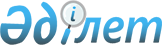 Алматы қаласының 2014-2016 жылдарға арналған бюджеті туралы
					
			Мерзімі біткен
			
			
		
					V сайланған Алматы қаласы мәслихатының ХХІІІ сессиясының 2013 жылғы 19 желтоқсандағы N 188 шешімі. Алматы қаласы Әділет департаментінде 2013 жылғы 31 желтоқсанда N 1018 болып тіркелді. Мерзімі өткендіктен қолданыс тоқтатылды
      Қазақстан Республикасының 2008 жылғы 4 желтоқсандағы Бюджет Кодексінің 8 бабының 2-тармағына, Қазақстан Республикасының 2001 жылғы 23 қаңтардағы "Қазақстан Республикасындағы жергілікті мемлекеттік басқару және өзін-өзі басқару туралы" Заңының 6, 7 баптарына, Қазақстан Республикасының 2013 жылғы 3 желтоқсандағы "2014-2016 жылдарға арналған республикалық бюджет туралы" Заңына, Қазақстан Республикасы Үкіметінің 2013 жылғы 12 желтоқсандағы "Қазақстан Республикасының "2014 - 2016 жылдарға арналған республикалық бюджет туралы" Заңын іске асыру туралы" Қаулысына сәйкес V сайланған Алматы қаласының мәслихаты ШЕШІМ ЕТТІ:
      1. Алматы қаласының 2014-2016 жылдарға арналған бюджеті 1, 2 және 3 қосымшаларға сәйкес, оның ішінде 2014 жылға келесі көлемдерде бекітілсін:
      1) кірістер – 393 279 373,1 мың теңге, оның ішінде мыналар бойынша:
      салықтық түсімдер – 263 082 871,1 мың теңге;
      салықтық емес түсімдер – 2 064 907 мың теңге;
      негізгі капиталды сатудан түсетін түсімдер – 2 545 000 мың теңге;
      трансферттердің түсімдері – 125 586 595 мың теңге;
      2) шығындар – 408 641 135,1 мың теңге;
      3) таза бюджеттік кредит беру – - 83 888 мың теңге, оның ішінде:
      бюджеттік кредиттерді өтеу – 83 888 мың теңге;
      4) қаржы активтерімен жасалатын операциялар бойынша сальдо – 9 779 872 мың теңге, оның ішінде:
      қаржы активтерін сатып алу – 9 967 872 мың теңге;
      5) бюджет дефициті - -25 057 746 мың теңге;
      6) бюджет дефицитін қаржыландыру – 25 057 746 мың теңге.
      Ескерту. 1 тармаққа өзгерістер енгізілді - Алматы қаласы мәслихатының 18.02.2014 N 201; 15.04.2014 N 208; 13.06.2014 N 237; 10.09.2014 N 259; 18.11.2014 № 284 шешімдерімен (01.01.2014 бастап қолданысқа енгізіледі).


      2. Алматы қаласы бюджетінің кірістері мынадай салықтар мен алымдар есебінен құралады деп белгіленсін:
      - жеке табыс салығынан;
      - әлеуметтік салықтан;
      - заңды тұлғалардың және жеке кәсіпкерлердің мүлкіне салынатын салықтан;
      - жеке тұлғалардың мүлкіне салынатын салықтан;
      - жер салығынан;
      - заңды тұлғалардың көлік құралдарына салынатын салықтан;
      - жеке тұлғалардың көлік құралдарына салынатын салықтан;
      - бірыңғай жер салығынан;
      - Қазақстан Республикасының аумағында өндірілген алкоголь өнімдеріне (оның ішінде араққа, әлсіз және күшті ликер-арақ бұйымдарына, шарапқа, коньякқа, сыраға) спирттің барлық түрлеріне берілген акциздерден;
      - заңды және жеке тұлғалар бөлшек саудада өткізетін, сондай-ақ өз өндірістік мұқтаждарына пайдаланылатын бензиндерге (авиациялықты қоспағанда); заңды және жеке тұлғалар бөлшек саудада өткізетін, сондай-ақ өз өндірістік мұқтаждарына пайдаланылатын дизель отынына берілетін акциздерден;
      - жер бетіне жақын көздердегі су ресурстарын пайдаланғаны үшін төлемдерден;
      - жер учаскелерін пайдаланғаны үшін төлемнен;
      - қоршаған ортаға эмиссия үшін төленетін төлемақыдан;
      - жеке кәсіпкерлерді мемлекеттік тіркегені үшін алынатын алымнан;
      - жекелеген қызмет түрлерімен айналысу құқығы үшін алынатын лицензиялық алымнан;
      - заңды тұлғаларды мемлекеттік тіркегені және филиалдар мен өкілдіктерді есептік тіркегені, сондай-ақ оларды қайта тіркегені үшін алымнан;
      - аукциондардан алынатын алымнан;
      - жылжымалы мүлікті кепілдікке салуды мемлекеттік тіркегені және кеменiң немесе жасалып жатқан кеменiң ипотекасы үшін алынатын алымнан;
      - көлік құралдарын мемлекеттік тіркегені, сондай-ақ оларды қайта тіркегені үшін алымнан;
      - жылжымайтын мүлікке және олармен мәміле жасау құқығын мемлекеттік тіркегені үшін алынатын алымнан;
      - сыртқы (көрнекі) жарнаманы республиқалық маңызы бар қалалардағы, астанадағы үй-жайлардан тыс ашық кеңістікте және республикалық маңызы бар қалаларда, астанада тіркелген көлік құралдарында орналастырғаны үшін төлемақы;
      - тіркелген салықтан;
      - мемлекеттік баждан.
      3. Сонымен қатар, Алматы қаласы бюджетінің кірістері мынадай салықтық емес түсімдер мен негізгі капиталды сатудан түсетін түсімдерден де құралады:
      - коммуналдық мемлекеттік кәсіпорындардың таза кірісінің бір бөлігінің түсімдерінен;
      - коммуналдық меншіктегі акциялардың мемлекеттік пакетіне берілетін дивидендтерден;
      - коммуналдық меншіктегі заңды тұлғаларға қатысу үлесіне кірістерден;
      - республиқалық маңызы бар қаланың, астананың коммуналдық меншігіндегі мүлікті жалға беруден түсетін кірістер;
      - республикалық маңызы бар қаланың, астананың коммуналдық меншігіндегі тұрғын үй қорынан үйлердi жалға беруден түсетін кірістер;
      - заңды тұлғаларға жергілікті бюджеттен 2005 жылға дейін берілген бюджеттік кредиттер бойынша сыйақылардан;
      - жергілікті бюджеттен қаржыландырылатын мемлекеттік мекемелер көрсететін қызметтерді сатудан түсетін түсімдерден;
      - бұрын жергілікті бюджеттен алынған, пайдаланылмаған қаражаттардың қайтарылуынан;
      - жергіліктік бюджетке түсетін салықтық емес басқа да түсімдерден;
      - азаматтарға пәтерлер сатудан түсетін түсімдерден;
      - жер учаскелерін сатудан түсетін түсімдерден;
      - жер учаскелерін жалдау құқығын сатқаны үшін төлемдерден;
      сондай-ақ мына сияқты кіріс көздерінен:
      - заңды тұлғаларға жергілікті бюджеттен 2005 жылға дейін берілген бюджеттік кредиттерді өтеуден.
      4. Салықтық және салықтық емес төлемдер, негізгі капиталды сатудан түсетін түсімдер, бюджеттік кредиттерді өтеу толық Алматы қаласының қазынашылығындағы қалалық бюджеттің есебіне аударылады деп белгіленсін.
      5. 2014 жылға арналған республикалық бюджетке бюджеттік алымдардың көлемдері 70 729 527 мың теңге сомасында бекітілсін.
      Алматы қаласы бюджетінің кіріс бөлігі толық орындалмаған жағдайда республикалық бюджетке бюджеттік алымдар қалалық бюджеттің кіріс бөлігінің орындалу пайызына сәйкес ай сайын жүргізіліп тұрады.
      6. Жалпы сипаттағы мемлекеттік қызметтерді қаржыландыру қалалық бюджетте 3 714 068 мың теңге сомасында бекітілсін.
      Ескерту. 6 тармаққа өзгерістер енгізілді - Алматы қаласы мәслихатының 18.02.2014 N 201; 15.04.2014 N 208; 13.06.2014 N 237; 10.09.2014 N 259; 18.11.2014 № 284 шешімдерімен (01.01.2014 бастап қолданысқа енгізіледі).


      7. Қорғаныс шығындары 4 501 959,3 мың теңге сомасында бекітілсін.
      Ескерту. 7 тармаққа өзгерістер енгізілді - Алматы қаласы мәслихатының 18.02.2014 N 201; 15.04.2014 N 208; 13.06.2014 N 237; 18.11.2014 № 284 шешімдерімен (01.01.2014 бастап қолданысқа енгізіледі).


      8. Қоғамдық тәртіп, қауіпсіздік, құқықтық, сот, қылмыстық-түзету қызметтері жөніндегі шығындарды қаржыландыру 13 404 798 мың теңге сомасында бекітілсін.
      Ескерту. 8 тармаққа өзгерістер енгізілді - Алматы қаласы мәслихатының 18.02.2014 N 201; 15.04.2014 N 208; 13.06.2014 N 237; 10.09.2014 N 259; 18.11.2014 № 284 шешімдерімен (01.01.2014 бастап қолданысқа енгізіледі).


      9. Білім беруді қаржыландыру 69 428 601,5 мың теңге сомасында бекітілсін.
      Ескерту. 9 тармаққа өзгерістер енгізілді - Алматы қаласы мәслихатының 18.02.2014 N 201; 15.04.2014 N 208; 13.06.2014 N 237; 10.09.2014 N 259; 18.11.2014 № 284 шешімдерімен (01.01.2014 бастап қолданысқа енгізіледі).


      10. Денсаулық сақтауды қаржыландыру 46 304 618,8 мың теңге сомасында бекітілсін.
      Ескерту. 10 тармаққа өзгерістер енгізілді - Алматы қаласы мәслихатының 18.02.2014 N 201; 15.04.2014 N 208; 13.06.2014 N 237; 10.09.2014 N 259; 18.11.2014 № 284 шешімдерімен (01.01.2014 бастап қолданысқа енгізіледі).


      11. Әлеуметтік көмек пен әлеуметтік қамтуды қаржыландыру 6 880 448 мың теңге сомасында бекітілсін.
      Ескерту. 11 тармаққа өзгерістер енгізілді - Алматы қаласы мәслихатының 15.04.2014 N 208; 13.06.2014 N 237; 10.09.2014 N 259; 18.11.2014 № 284 шешімдерімен (01.01.2014 бастап қолданысқа енгізіледі).


      12. Тұрғын үй-коммуналдық шаруашылықты қаржыландыру 51 594 809,7 мың теңге сомасында бекітілсін.
      Ескерту. 12 тармаққа өзгерістер енгізілді - Алматы қаласы мәслихатының 18.02.2014 N 201; 15.04.2014 N 208; 13.06.2014 N 237; 10.09.2014 N 259; 18.11.2014 № 284 шешімдерімен (01.01.2014 бастап қолданысқа енгізіледі).


      13. Мәдениетті, спорт пен туризмді, ақпараттық кеңістікті қаржыландыру 27 332 356 мың теңге сомасында бекітілсін.
      Ескерту. 13 тармаққа өзгерістер енгізілді - Алматы қаласы мәслихатының 18.02.2014 N 201; 15.04.2014 N 208; 13.06.2014 N 237; 10.09.2014 N 259; 18.11.2014 № 284 шешімдерімен (01.01.2014 бастап қолданысқа енгізіледі).


      14. Отын - энергетика кешенi және жер қойнауын пайдалануды қаржыландыру 21 754 510,5 мың теңге сомасында бекітілсін.
      Ескерту. 14 тармаққа өзгерістер енгізілді - Алматы қаласы мәслихатының 18.02.2014 N 201; 15.04.2014 N 208; 13.06.2014 N 237; 10.09.2014 N 259; 18.11.2014 № 284 шешімдерімен (01.01.2014 бастап қолданысқа енгізіледі).


      15. Ауыл шаруашылығын, су, орман, балық шаруашылықтарын, ерекше қорғалатын табиғи аймақтарды, қоршаған орта мен жануарлар әлемін қорғауды, жер қатынастарын қаржыландыру 6 077 702 мың теңге сомасында бекітілсін.
      Ескерту. 15 тармаққа өзгерістер енгізілді - Алматы қаласы мәслихатының 18.02.2014 N 201; 15.04.2014 N 208; 13.06.2014 N 237; 10.09.2014 N 259; 18.11.2014 № 284 шешімдерімен (01.01.2014 бастап қолданысқа енгізіледі).


      16. Өнеркәсіпті, сәулет, қалақұрылысы және құрылыс қызметтерін қаржыландыру 11 313 649,3 мың теңге сомасында бекітілсін.
      Ескерту. 16 тармаққа өзгерістер енгізілді - Алматы қаласы мәслихатының 18.02.2014 N 201; 15.04.2014 N 208; 13.06.2014 N 237; 10.09.2014 N 259; 18.11.2014 № 284 шешімдерімен (01.01.2014 бастап қолданысқа енгізіледі).


      17. Көлік пен коммуникацияны қаржыландыру 60 795 537,9 мың теңге сомасында бекітілсін.
      Ескерту. 17 тармаққа өзгерістер енгізілді - Алматы қаласы мәслихатының 18.02.2014 N 201; 15.04.2014 N 208; 13.06.2014 N 237; 10.09.2014 N 259; 18.11.2014 № 284 шешімдерімен (01.01.2014 бастап қолданысқа енгізіледі).


      18. Басқа да шығындарды қаржыландыру 23 314 430,6 мың теңге сомасында бекітілсін.
      Ескерту. 18 тармаққа өзгерістер енгізілді - Алматы қаласы мәслихатының 18.02.2014 N 201; 15.04.2014 N 208; 13.06.2014 N 237; 10.09.2014 N 259; 18.11.2014 № 284 шешімдерімен (01.01.2014 бастап қолданысқа енгізіледі).


      19. Жергілікті атқарушы органдардың борышын өтеуге және қызмет көрсетуге 9 250 349 мың теңге сомасында қаражат бекітілсін.
      Ескерту. 19 тармаққа өзгерістер енгізілді - Алматы қаласы мәслихатының 18.11.2014 № 284 шешімімен (01.01.2014 бастап қолданысқа енгізіледі).


      20. Қала әкімінің резерві 5 200 000 мың теңге сомасында бекітілсін.
      Ескерту. 20 тармаққа өзгерістер енгізілді - Алматы қаласы мәслихатының 13.06.2014 N 237 шешімімен (01.01.2014 бастап қолданысқа енгізіледі).


      21. 2014 жылға арналған жергілікті бюджеттерді атқару процесінде секвестрлеуге жатпайтын бағдарламалардың тізбесі 4-қосымшаға сәйкес бекітілсін.
      22. Алматы қаласы бойынша Салық департаменті белгіленген салықтардың, салықтық емес түсімдердің және басқа да міндетті төлемдердің бюджетке уақытылы және толық түсуін қамтамасыз етсін.
      23. Осы шешімнің орындалуын бақылау Алматы қаласы мәслихатының экономика және бюджет жөніндегі тұрақты комиссиясының төрағасы С. Козловқа және Алматы қаласы әкімінің орынбасары М. Құдышевқа жүктелсін (келісім бойынша).
      24. Алматы қаласы мәслихатының хатшысы Т. Мұқашевқа нормативтік құқықтық актіні Алматы қаласы Әділет департаментінде мемлекеттік тіркеуден өткізу жүктелсін.
      25. Осы шешім 2014 жылдың 1 қаңтарынан бастап қолданысқа енгізіледі. АЛМАТЫ ҚАЛАСЫНЫҢ 2014 ЖЫЛҒА АРНАЛҒАН БЮДЖЕТІ
      Ескерту. 1 қосымша жаңа редакцияда - Алматы қаласы мәслихатының 18.11.2014 N 284 шешімімен (01.01.2014 бастап қолданысқа енгізіледі). АЛМАТЫ ҚАЛАСЫНЫҢ 2015 ЖЫЛҒА АРНАЛҒАН БЮДЖЕТІ АЛМАТЫ ҚАЛАСЫНЫҢ 2016 ЖЫЛҒА АРНАЛҒАН БЮДЖЕТІ 2014 жылға арналған жергілікті бюджетті орындау процесінде
секвестрлеуге жатпайтын жергілікті бюджеттік бағдарламалар
тізбесі
					© 2012. Қазақстан Республикасы Әділет министрлігінің «Қазақстан Республикасының Заңнама және құқықтық ақпарат институты» ШЖҚ РМК
				
V сайланған
Алматы қаласы мәслихатының
XXIII сессияның төрағасы
V сайланған Алматы қаласы
мәслихатының хатшысы
И. Ли
Т. Мұқашев
Санаты
Санаты
Санаты
Санаты
Санаты
Барлығы (мың теңге)
Сыныбы
Сыныбы
Сыныбы
Сыныбы
Барлығы (мың теңге)
Iшкi сыныбы
Iшкi сыныбы
Iшкi сыныбы
Барлығы (мың теңге)
Специфика
Специфика
Барлығы (мың теңге)
Атауы
Атауы
Барлығы (мың теңге)
1
1
1
1
2
3
I. КІРІСТЕР
393 279 373,1
1
Салықтық түсімдер
263 082 871,1
01
Табыс салығы
125 773 527,1
2
Жеке табыс салығы
125 773 527,1
03
Әлеуметтiк салық
92 140 448,0
1
Әлеуметтік салық
92 140 448,0
04
Меншiкке салынатын салықтар
32 607 776,0
1
Мүлiкке салынатын салықтар
20 966 661,0
3
Жер салығы
2 100 975,0
4
Көлiк құралдарына салынатын салық
9 540 000,0
5
Бірыңғай жер салығы
140,0
05
Тауарларға, жұмыстарға және қызметтер көрсетуге салынатын iшкi салықтар
8 622 300,0
2
Акциздер
3 216 500,0
3
Табиғи және басқа да ресурстарды пайдаланғаны үшiн түсетiн түсiмдер
1 155 800,0
4
Кәсiпкерлiк және кәсiби қызметтi жүргiзгенi үшiн алынатын алымдар
3 975 000,0
5
Ойын бизнесіне салық
275 000,0
08
Заңдық мәнді іс-әрекеттерді жасағаны және (немесе) оған уәкілеттігі бар мемлекеттік органдар немесе лауазымды адамдар құжаттар бергені үшін алынатын міндетті төлемдер
3 938 820,0
1
Мемлекеттік баж
3 938 820,0
2
Салықтық емес түсiмдер
2 064 907,0
01
Мемлекеттік меншіктен түсетін кірістер
1 863 837,0
1
Мемлекеттік кәсіпорындардың таза кірісі бөлігінің түсімдері
125 013,0
3
Мемлекет меншігіндегі акциялардың мемлекеттік пакеттеріне дивиденттер
135 679,0
4
Мемлекет меншігіндегі, заңды тұлғаларға қатысу үлесіне кірістер
590 381,0
5
Мемлекет меншігіндегі мүлікті жалға беруден түсетін кірістер
1 010 900,0
7
Мемлекеттік бюджеттен берілген кредиттер бойынша сыйақылар
1 864,0
02
Мемлекеттік бюджеттен қаржыландырылатын мемлекеттік мекемелердің тауарларды (жұмыстарды, қызметтерді) өткізуінен түсетін түсімдер
1 070,0
1
Мемлекеттік бюджеттен қаржыландырылатын мемлекеттік мекемелердің тауарларды (жұмыстарды, қызметтерді) өткізуінен түсетін түсімдер
1 070,0
06
Басқа да салықтық емес түсiмдер
200 000,0
1
Басқа да салықтық емес түсiмдер
200 000,0
3
Негізгі капиталды сатудан түсетін түсімдер
2 545 000,0
01
Мемлекеттік мекемелерге бекітілген мемлекеттік мүлкін сату
1 000 000,0
1
Мемлекеттік мекемелерге бекітілген мемлекеттік мүлкін сату
1 000 000,0
03
Жердi және материалдық емес активтердi сату
1 545 000,0
1
Жерді сату
1 500 000,0
2
Материалдық емес активтердi сату
45 000,0
4
Трансферттердің түсімдері
125 586 595,0
02
Мемлекеттiк басқарудың жоғары тұрған органдарынан түсетiн трансферттер
125 586 595,0
1
Республикалық бюджеттен түсетiн трансферттер
125 586 595,0
Функционалдық топ
Функционалдық топ
Функционалдық топ
Функционалдық топ
Функционалдық топ
Барлығы (мың теңге)
Функциональная подгруппа
Функциональная подгруппа
Функциональная подгруппа
Функциональная подгруппа
Барлығы (мың теңге)
Бюджеттік бағдарламалардың әкiмшiсi
Бюджеттік бағдарламалардың әкiмшiсi
Бюджеттік бағдарламалардың әкiмшiсi
Барлығы (мың теңге)
Бағдарлама
Бағдарлама
Барлығы (мың теңге)
Атауы
Барлығы (мың теңге)
II. Шығындар
408 641 135,1
01
Жалпы сипаттағы мемлекеттiк қызметтер 
3 714 068,0
111
Республикалық маңызы бар қала, астана мәслихатының аппараты
51 914,0
001
Республикалық маңызы бар қала, астана мәслихатының қызметін қамтамасыз ету
49 265,0
003
Мемлекеттік органның күрделі шығыстары
2 649,0
121
Республикалық маңызы бар қала, астана әкімінің аппараты
1 661 723,0
001
Республикалық маңызы бар қала, астана әкімінің қызметін қамтамасыз ету
656 343,0
002
Ақпараттық жүйелер құру
514 200,0
003
Мемлекеттік органның күрделі шығыстары
466 819,0
013
Республикалық маңызы бар қала, астана Қазақстан халқы Ассамблеясының қызметін қамтамасыз ету
24 361,0
123
Қаладағы аудан, аудандық маңызы бар қала, кент, ауыл, ауылдық округ әкімінің аппараты
969 598,0
001
Қаладағы аудан, аудандық маңызы бар қала, кент, ауыл, ауылдық округ әкімінің қызметін қамтамасыз ету жөніндегі қызметтер
730 522,0
022
Мемлекеттік органның күрделі шығыстары
239 076,0
379
Республикалық маңызы бар қаланың, астананың тексеру комиссиясы 
128 679,0
001
Республикалық маңызы бар қаланың, астананың тексеру комиссиясының қызметін қамтамасыз ету жөніндегі қызметтер 
128 429,0
003
Мемлекеттік органның күрделі шығыстары
250,0
356
Республикалық маңызы бар қаланың, астананың қаржы басқармасы
422 539,0
001
Жергілікті бюджетті атқару және коммуналдық меншікті басқару саласындағы мемлекеттік саясатты іске асыру жөніндегі қызметтер
248 288,0
003
Салық салу мақсатында мүлікті бағалауды жүргізу
66 880,0
010
Жекешелендіру, коммуналдық меншікті басқару, жекешелендіруден кейінгі қызмет және осыған байланысты дауларды реттеу
9 615,0
011
Коммуналдық меншікке түскен мүлікті есепке алу, сақтау, бағалау және сату
79 474,0
014
Мемлекеттік органның күрделі шығыстары
18 282,0
357
Республикалық маңызы бар қаланың, астананың экономика және бюджеттік жоспарлау басқармасы
184 424,0
001
Экономикалық саясатты, мемлекеттік жоспарлау жүйесін қалыптастыру мен дамыту және республикалық маңызы бар қала, астана басқару саласындағы мемлекеттік саясатты іске асыру жөніндегі қызметтер
180 677,0
004
Мемлекеттік органның күрделі шығыстары
3 747,0
373
Республикалық маңызы бар қаланың, астананың құрылыс басқармасы
295 191,0
080
Мамандандырылған халыққа қызмет көрсету орталықтарын құру
295 191,0
02
Қорғаныс
4 501 959,3
121
Республикалық маңызы бар қала, астана әкімінің аппараты
78 177,0
010
Жалпыға бірдей әскери міндетті атқару шеңберіндегі іс-шаралар 
62 845,0
011
Аумақтық қорғанысты даярлау және республикалық маңызы бар қаланың, астананың аумақтық қорғанысы
15 332,0
121
Республикалық маңызы бар қала, астана әкімінің аппараты
3 953 960,3
014
Республикалық маңызы бар қалалар, астана ауқымындағы төтенше жағдайлардың алдын-алу және оларды жою
2 986 298,0
015
Халықты, объектілерді және аумақтарды табиғи және дүлей зілзалалардан инженерлік қорғау бойынша жұмыстар жүргізу
967 662,3
387
Республикалық маңызы бар қаланың, астананың бюджетінен қаржыландырылатын табиғи және техногендік сипаттағы төтенше жағдайлар, азаматтық қорғаныс саласындағы органдардың аумақтық органы
469 822,0
004
Республикалық маңызы бар қаланың, астананың азаматтық қорғаныс іс-шаралары
469 822,0
03
Қоғамдық тәртіп, қауіпсіздік, құқықтық, сот, қылмыстық-атқару қызметі
13 404 798,0
352
Республикалық маңызы бар қаланың, астананың бюджетінен қаржыландырылатын атқарушы ішкі істер органы
11 972 856,0
001
Республикалық маңызы бар қала, астана аумағында қоғамдық тәртіп пен қауіпсіздікті сақтау саласындағы мемлекеттік саясатты іске асыру жөніндегі қызметтер қамтамасыз ету
10 092 612,0
003
Қоғамдық тәртіпті қорғауға қатысатын азаматтарды көтермелеу 
18 000,0
005
Ақпараттық жүйелерді құру
73 105,0
007
Мемлекеттік органның күрделі шығыстары
1 569 807,0
012
Белгілі тұратын жері және құжаттары жоқ адамдарды орналастыру қызметтері
109 873,0
013
Әкімшілік тәртіппен тұтқындалған адамдарды ұстауды ұйымдастыру 
57 182,0
014
Қызметтік жануарларды ұстауды ұйымдастыру
43 141,0
023
Жол қозғалысы қауіпсіздігін қамтамасыз ету
9 136,0
373
Республикалық маңызы бар қаланың, астананың құрылыс басқармасы
3 000,0
021
Қоғамдық тәртіп және қауіпсіздік объектілерін салу
3 000,0
384
Алматы қаласы жолаушылар көлігі басқармасы
1 428 942,0
004
Елдi мекендерде жол қозғалысы қауiпсiздiгін қамтамасыз ету
1 428 942,0
04
Бiлiм беру
69 428 601,5
123
Қаладағы аудан, аудандық маңызы бар қала, кент, ауыл, ауылдық округ әкімінің аппараты
7 396 936,0
004
Мектепке дейінгі тәрбие мен оқыту ұйымдарының қызметін қамтамасыз ету
2 194 243,0
041
Мектепке дейінгі білім беру ұйымдарында мемлекеттік білім беру тапсырысын іске асыруға 
5 202 693,0
360
Республикалық маңызы бар қаланың, астананың білім басқармасы
35 819 024,0
003
Жалпы білім беру
31 610 799,0
004
Арнаулы бiлiм беру бағдарламалары бойынша жалпы бiлiм беру
1 799 280,0
005
Мамандандырылған бiлiм беру ұйымдарында дарынды балаларға жалпы бiлiм беру
734 149,0
008
Балалар қосымша білім беру
1 659 868,0
019
Республикалық маңызы бар қаланың, астананың мемлекеттік білім беру мекемелеріне жұмыстағы жоғары көрсеткіштері үшін гранттар беру
14 928,0
381
Республикалық маңызы бар қаланың, астананың дене шынықтыру және спорт басқармасы 
2 500 614,0
006
Балалар мен жасөспірімдерге спорт бойынша қосымша білім беру
2 096 833,0
007
Мамандандырылған бiлiм беру ұйымдарында спорттағы дарынды балаларға жалпы бiлiм беру
403 781,0
353
Республикалық маңызы бар қаланың, астананың денсаулық сақтау басқармасы
213 614,0
043
Техникалық және кәсіптік, орта білімнен кейінгі білім беру ұйымдарында мамандар даярлау
213 614,0
360
Республикалық маңызы бар қаланың, астананың білім басқармасы
7 443 847,0
018
Кәсіптік оқытуды ұйымдастыру
18 194,0
024
Техникалық және кәсіптік білім беру ұйымдарында мамандар даярлау
7 425 653,0
353
Республикалық маңызы бар қаланың, астананың денсаулық сақтау басқармасы
27 000,0
003
Кадрлардың біліктілігін арттыру және оларды қайта даярлау
27 000,0
360
Республикалық маңызы бар қаланың, астананың білім басқармасы
4 879 174,0
001
Жергілікті деңгейде білім беру саласындағы мемлекеттік саясатты іске асыру жөніндегі қызметтер
130 003,0
006
Республикалық маңызы бар қаланың, астананың мемлекеттік білім беру мекемелерінде білім беру жүйесін ақпараттандыру
218 383,0
007
Республикалық маңызы бар қаланың, астананың мемлекеттік білім беру мекемелер үшін оқулықтар мен оқу-әдiстемелiк кешендерді сатып алу және жеткізу
1 484 307,0
009
Республикалық маңызы бар қала, астана ауқымындағы мектеп олимпиадаларын және мектептен тыс іс-шараларды өткiзу
345 600,0
011
Мемлекеттік органның күрделі шығыстары
2 646,0
013
Балалар мен жасөспірімдердің психикалық денсаулығын зерттеу және халыққа психологиялық-медициналық-педагогикалық консультациялық көмек көрсету
105 822,0
014
Дамуында проблемалары бар балалар мен жасөспірімдердің оңалту және әлеуметтік бейімдеу
112 049,0
021
Жетім баланы (жетім балаларды) және ата-аналарының қамқорынсыз қалған баланы (балаларды) күтіп-ұстауға асыраушыларына ай сайынғы ақшалай қаражат төлемдері
209 613,0
067
Ведомстволық бағыныстағы мемлекеттік мекемелерінің және ұйымдарының күрделі шығыстары
2 270 751,0
373
Республикалық маңызы бар қаланың, астананың құрылыс басқармасы
11 129 996,5
006
Алматы қаласындағы білім беру объектілерін сейсмикалық күшейту
2 608 287,4
037
Білім беру объектілерін салу және реконструкциялау
8 521 709,1
376
Республикалық маңызы бар қаланың, астананың балалар құқықтарын қорғау басқармасы
18 396,0
001
Жергілікті деңгейде балалар құқықтарын қорғау саласындағы мемлекеттік саясатты іске асыру жөніндегі қызметтер 
18 396,0
05
Денсаулық сақтау
46 304 618,8
353
Республикалық маңызы бар қаланың, астананың денсаулық сақтау басқармасы
896 775,0
004
Республикалық бюджет қаражаты есебінен көрсетілетін медициналық көмекті қоспағанда, бастапқы медициналық-санитариялық көмек және медициналық ұйымдар мамандарын жіберу бойынша денсаулық сақтау субъектілерінің стационарлық және стационарды алмастыратын медициналық көмек көрсетуі
896 775,0
353
Республикалық маңызы бар қаланың, астананың денсаулық сақтау басқармасы
907 855,0
005
Жергілікті денсаулық сақтау ұйымдары үшін қанды, оның құрамдауыштары мен препараттарын өндіру
448 576,0
006
Ана мен баланы қорғау бойынша қызмет көрсету
256 216,0
007
Салауатты өмір салтын насихаттау
202 038,0
017
Шолғыншы эпидемиологиялық қадағалау жүргізу үшін тест-жүйелерін сатып алу
1 025,0
353
Республикалық маңызы бар қаланың, астананың денсаулық сақтау басқармасы
14 090 701,0
009
Туберкулез, жұқпалы аурулар, психикалық күйзеліс және мінез-құлқының бұзылуынан, оның ішінде психикаға белсенді әсер ететін заттарды қолдануға байланысты, зардап шегетін адамдарға медициналық көмек көрсету
6 936 283,0
019
Туберкулезбен ауыратын науқастарды туберкулезге қарсы препараттармен қамтамасыз ету
223 358,0
020
Диабетпен ауыратын науқастарды диабетке қарсы препараттармен қамтамасыз ету
614 712,0
021
Онкогематологиялық науқастарды химия препараттарымен қамтамасыз ету
533 292,0
022
Созылмалы бүйрек функциясының жетіспеушілігі бар, аутоиммунды, орфандық аурулармен ауыратын, иммунитеті жеткіліксіз науқастарды, сондай-ақ бүйрегін транспланттаудан кейінгі науқастарды дәрілік заттармен қамтамасыз ету
913 682,0
026
Гемофилиямен ауыратын науқастарды қанды ұйыту факторларымен қамтамасыз ету
1 443 202,0
027
Халыққа иммундық профилактика жүргізу үшін вакциналарды және басқа медициналық иммундық биологиялық препараттарды орталықтандырылған сатып алу және сақтау
415 961,0
036
Жіті миокард инфаркті бар науқастарды тромболитикалық препараттармен қамтамасыз ету
115 759,0
046
Онкологиялық науқастарға тегін медициналық көмектің кепілдік берілген көлемі шеңберінде медициналық көмек көрсету
2 894 452,0
353
Республикалық маңызы бар қаланың, астананың денсаулық сақтау басқармасы
16 899 657,0
014
Халықтың жекелеген санаттарын амбулаториялық деңгейде дәрілік заттармен және балаларға арналған және емдік тағамдардың арнаулы өнімдерімен қамтамасыз ету
1 639 660,0
038
Скринингтік зерттеулер тегін медициналық көмектің кепілдік берілген көлемі шеңберінде жүргізу
394 998,0
039
Республикалық маңызы бар қаланың, астананың денсаулық сақтау субъектілерінің медициналық көмекті және амбулаториялық-емханалық көмекті халыққа тегін медициналық көмектің кепілдік берілген көлемі шеңберінде көрсетуі
14 049 145,0
045
Халықтың жекелеген санаттарын емдеудің амбулаториялық деңгейінде жеңілдікті жағдайда дәрілік заттармен қамтамасыз ету
815 854,0
353
Республикалық маңызы бар қаланың, астананың денсаулық сақтау басқармасы
4 930 942,0
011
Республикалық бюджет қаражаты есебінен көрсетілетін денсаулық сақтау субъектілері көрсететін медициналық көмекті қоспағанда, жедел медициналық көмек көрсету және санитариялық авиация
4 907 304,0
029
Республикалық маңызы бар қаланың, астананың арнайы медициналық жабдықтау базалары
23 638,0
353
Республикалық маңызы бар қаланың, астананың денсаулық сақтау басқармасы
5 028 495,5
001
Жергілікті деңгейде денсаулық сақтау саласындағы мемлекеттік саясатты іске жөніндегі қызметтер
105 148,0
013
Патологоанатомиялық ашып тексеруді жүргізу
260 526,0
016
Азаматтарды елді мекеннен тыс жерлерде емделу үшін тегін және жеңілдетілген жол жүрумен қамтамасыз ету
3 864,0
018
Денсаулық сақтау саласындағы ақпараттық талдамалық қызметтер
78 105,0
023
Жергілікті бюджет қаражаты есебінен денсаулық сақтау ұйымдарының міндеттемелері бойынша кредиттік қарызды өтеу 
110 000,0
030
Мемлекеттік органдардың күрделі шығыстары
83 195,0
033
Денсаулық сақтаудың медициналық ұйымдарының күрделі шығыстары
4 387 657,5
373
Республикалық маңызы бар қаланың, астананың құрылыс басқармасы
3 550 193,3
009
Алматы қаласында денсаулық сақтау объектілерін сейсмикалық күшейту
489 887,0
010
Алматы қаласында сейсмикалық күшейтілетін денсаулық сақтау объектілерін күрделі жөндеу
1 936 484,0
038
Денсаулық сақтау объектілерін салу және реконструкциялау
1 123 822,3
06
Әлеуметтiк көмек және әлеуметтiк қамсыздандыру
6 880 448,0
355
Республикалық маңызы бар қаланың, астананың жұмыспен қамту және әлеуметтік бағдарламалар басқармасы
1 869 394,0
002
Жалпы үлгідегі медициналық-әлеуметтік мекемелерде (ұйымдарда) қарттар мен мүгедектерге арнаулы әлеуметтік қызметтер көрсету
446 863,0
020
Психоневрологиялық медициналық-әлеуметтік мекемелерде (ұйымдарда) психоневрологиялық аурулар-мен ауыратын мүгедектер үшін арнаулы әлеуметтік қызметтер көрсету
882 730,0
021
Оңалту орталықтарында қарттарға, мүгедектерге, оның ішінде мүгедек балаларға арнаулы әлеуметтік қызметтер көрсету 
196 970,0
022
Балалар психоневрологиялық медициналық-әлеуметтік мекемелерінде (ұйымдарда) психоневрологиялық патологиялары бар мүгедек балалар үшін арнаулы әлеуметтік қызметтер көрсету
342 831,0
360
Республикалық маңызы бар қаланың, астананың білім басқармасы
919 775,0
016
Жетiм балаларды, ата-анасының қамқорлығынсыз қалған балаларды әлеуметтiк қамсыздандыру
862 208,0
037
Әлеуметтік сауықтандыру
57 567,0
373
Республикалық маңызы бар қаланың, астананың құрылыс басқармасы
42 750,0
039
Әлеуметтік қамтамасыз ету объектілерін салу және реконструкциялау
42 750,0
123
Қаладағы аудан, аудандық маңызы бар қала, кент, ауыл, ауылдық округ әкімінің аппараты
247 171,0
003
Мұқтаж азаматтарға үйінде әлеуметтік көмек көрсету
247 171,0
355
Республикалық маңызы бар қаланың, астананың жұмыспен қамту және әлеуметтік бағдарламалар басқармасы
2 848 309,0
003
Жұмыспен қамту бағдарламасы
294 285,0
006
Мемлекеттік атаулы әлеуметтік көмек
19 184,0
007
Тұрғын үйге көмек көрсету
74 425,0
008
Жергілікті өкілді органдардың шешімі бойынша азаматтардың жекелеген санаттарына әлеуметтік көмек
1 091 307,0
009
Мүгедектерді әлеуметтік қолдау
466 315,0
012
18 жасқа дейінгі балаларға мемлекеттік жәрдемақылар
16 981,0
015
Мүгедектерді оңалту жеке бағдарламасына сәйкес, мұқтаж мүгедектерді міндетті гигиеналық құралдармен және ымдау тілі мамандарының қызмет көрсетуін, жеке көмекшілермен қамтамасыз ету
603 726,0
016
Белгілі бір тұрғылықты жері жоқ адамдарды әлеуметтік бейімдеу
130 377,0
018
Мұқтаж азаматтарға үйде әлеуметтiк көмек көрсету
151 709,0
355
Республикалық маңызы бар қаланың, астананың жұмыспен қамту және әлеуметтік бағдарламалар басқармасы
612 745,0
001
Жергілікті деңгейде халық үшін облыстың жұмыспен қамтуды қамтамасыз ету және әлеуметтік бағдарламаларды іске асыру саласындағы мемлекеттік саясатты іске асыру жөніндегі қызметтер 
397 540,0
013
Жәрдемақыларды және басқа да әлеуметтік төлемдерді есептеу, төлеу мен жеткізу бойынша қызметтерге ақы төлеу
16 140,0
019
Мемлекеттік әлеуметтік тапсырысты үкіметтік емес секторларға орналастыру
99 129,0
026
Мемлекеттік органның күрделі шығыстары
7 743,0
045
Мүгедектердің құқықтарын қамтамасыз ету және өмір сүру сапасын жақсарту жөніндегі іс-шаралар жоспарын іске асыру
17 316,0
067
Ведомстволық бағыныстағы мемлекеттік мекемелерінің және ұйымдарының күрделі шығыстары
74 877,0
384
Алматы қаласы жолаушылар көлігі басқармасы
266 850,0
013
Мүгедектердің құқықтарын қамтамасыз ету және өмір сүру сапасын жақсарту жөніндегі іс-шаралар жоспарын іске асыру
266 850,0
388
Алматы қаласының мемлекеттік еңбек инспекциясы және көші-қон басқармасы
73 454,0
001
Жергілікті деңгейде көші-қон және еңбек қатынастарын реттеу саласында мемлекеттік саясатты іске асыру бойынша қызметтер 
63 273,0
003
Мемлекеттік органның күрделі шығыстары
7 615,0
004
Жергілікті деңгейде көші-қон іс-шараларын іске асыру
2 566,0
07
Тұрғын үй-коммуналдық шаруашылық
51 594 809,7
351
Республикалық маңызы бар қаланың, астананың жер қатынастары басқармасы
6 000 379,0
010
Мемлекеттiк қажеттiлiктер үшiн жер учаскелерiн алып қою, оның iшiнде сатып алу жолымен алып қою және осыған байланысты жылжымайтын мүлiктi иелiктен айыру
6 000 379,0
355
Республикалық маңызы бар қаланың, астананың жұмыспен қамту және әлеуметтік бағдарламалар басқармасы
58 588,0
031
Жұмыспен қамту 2020 жол картасы бойынша қалаларды дамыту шеңберінде объектілерді жөндеу
58 588,0
371
Республикалық маңызы бар қаланың, астананың энергетика және коммуналдық шаруашылық басқармасы
2 817 839,3
008
Инженерлік коммуникациялық инфрақұрылымды жобалау, дамыту, жайластыру және (немесе) сатып алу
2 804 714,3
026
Көп пәтерлі тұрғын үйлерде энергетикалық аудит жүргізу
13 125,0
373
Республикалық маңызы бар қаланың, астананың Құрылыс басқармасы
22 544 952,9
012
Коммуналдық тұрғын үй қорының тұрғын үйін жобалау, салу және (немесе) сатып алу
16 732 006,9
017
Инженерлік коммуникациялық инфрақұрылымды жобалау, дамыту, жайластыру және (немесе) сатып алу
5 812 946,0
383
Алматы қаласының тұрғын үй және тұрғын үй инспекциясы басқармасы
125 196,0
001
Жергілікті деңгейде тұрғын үй қоры саласында тұрғын үй мәселелері бойынша мемлекеттік саясатты іске асыру жөніндегі қызметтер
93 349,0
007
Мемлекеттік органның күрделі шығыстары
442,0
009
Кондоминиум объектілеріне техникалық паспорттар дайындау
31 405,0
354
Республикалық маңызы бар қаланың, астананың табиғи ресурстар және табиғат пайдалануды реттеу басқармасы
489 705,9
014
Сумен жабдықтау және су бұру жүйесінің жұмыс істеуі
489 705,9
371
Республикалық маңызы бар қаланың, астананың энергетика және коммуналдық шаруашылық басқармасы
8 764 298,6
001
Жергілікті деңгейде энергетика және коммуналдық шаруашылық саласындағы мемлекеттік саясатты іске асыру жөніндегі қызметтер
65 337,0
004
Елдi мекендердi газдандыру
122 652,0
005
Коммуналдық шаруашылық дамыту
190 133,7
006
Сумен жабдықтау және су бөлу жүйесiнiң жұмыс істеу 
608 946,0
007
Сумен жабдықтау және су бұру жүйесін дамыту 
7 301 892,9
016
Мемлекеттік органның күрделі шығыстары
12 476,0
028
Республикалық маңызы бар қаланың, астананың коммуналдық меншігіндегі жылу жүйелерін пайдалануды ұйымдастыру
462 861,0
123
Қаладағы аудан, аудандық маңызы бар қала, кент, ауыл, ауылдық округ әкімінің аппараты
10 793 850,0
008
Елді мекендерде көшелерді жарықтандыру
1 599 409,0
009
Елді мекендердің санитариясын қамтамасыз ету
5 745 278,0
010
Жерлеу орындарын ұстау және туыстары жоқ адамдарды жерлеу
177 527,0
011
Елді мекендерді абаттандыру мен көгалдандыру
3 271 636,0
08
Мәдениет, спорт, туризм және ақпараттық кеңістiк
27 332 356,0
123
Қаладағы аудан, аудандық маңызы бар қала, кент, ауыл, ауылдық округ әкімінің аппараты
58 143,0
006
Жергілікті деңгейде мәдени-демалыс жұмыстарын қолдау
58 143,0
361
Республикалық маңызы бар қаланың, астананың мәдениет басқармасы
4 298 685,0
001
Жергiлiктi деңгейде мәдениет саласындағы мемлекеттік саясатты іске асыру жөніндегі қызметтер
56 728,0
003
Мәдени-демалыс жұмысын қолдау
3 189 409,0
004
Мемлекет қайраткерлерін мәңгі есте сақтау
1 800,0
005
Тарихи-мәдени мұраны сақтауды және оған қолжетімділікті қамтамасыз ету
314 481,0
007
Театр және музыка өнерiн қолдау
298 092,0
008
Зоопарктер мен дендропарктердiң жұмыс iстеуiн қамтамасыз ету
312 600,0
010
Мемлекеттік органның күрделі шығыстары
3 971,0
032
Ведомстволық бағыныстағы мемлекеттік мекемелерінің және ұйымдарының күрделі шығыстары
121 604,0
373
Республикалық маңызы бар қаланың, астананың Құрылыс басқармасы
186 049,0
014
Мәдениет объектілерін дамыту
186 049,0
373
Республикалық маңызы бар қаланың, астананың Құрылыс басқармасы
15 001 750,0
015
Cпорт объектілерін дамыту 
15 001 750,0
381
Республикалық маңызы бар қаланың, астананың дене шынықтыру және спорт басқармасы 
3 564 804,0
001
Жергілікті деңгейде дене шынықтыру және спорт саласындағы мемлекеттік саясатты іске асыру жөніндегі қызметтер
39 824,0
002
Республикалық маңызы бар қала, астана деңгейінде спорттық жарыстар өткiзу
1 150 183,0
003
Әр түрлi спорт түрлерi бойынша республикалық маңызы бар қала, астана құрама командаларының мүшелерiн дайындау және олардың республикалық және халықаралық спорт жарыстарына қатысуы 
2 271 955,0
005
Мемлекеттік органның күрделі шығыстары
2 842,0
016
Мемлекеттік қалалық спорттық ұйымдардың жұмыс істеуін қамтамасыз ету
100 000,0
032
Ведомстволық бағыныстағы мемлекеттік мекемелерінің және ұйымдарының күрделі шығыстары
0,0
361
Республикалық маңызы бар қаланың, астананың мәдениет басқармасы 
395 175,0
009
Қалалық кiтапханалардың жұмыс iстеуiн қамтамасыз ету
395 175,0
362
Республикалық маңызы бар қаланың, астананың ішкі саясат басқармасы
859 573,0
005
Газеттер мен журналдар арқылы мемлекеттік ақпараттық саясат жүргізу жөніндегі қызметтер
365 000,0
006
Телерадио хабарларын тарату арқылы мемлекеттік ақпараттық саясатты жүргізу жөніндегі қызметтер
494 573,0
378
Республикалық маңызы бар қаланың, астананың тілдерді дамыту, мұрағаттар және құжаттама басқармасы 
448 647,0
001
Жергілікті деңгейде тілдерді дамыту саласында, мұрағат ісін басқару бойынша мемлекеттік саясатты іске асыру жөніндегі қызметтер
50 388,0
002
Мемлекеттік тілді және Қазақстан халықтарының басқа да тілдерін дамыту
190 000,0
003
Мұрағат қорын сақтауды қамтамасыз ету
200 471,0
032
Ведомстволық бағыныстағы мемлекеттік мекемелерінің және ұйымдарының күрделі шығыстары
7 788,0
380
Республикалық маңызы бар қаланың, астананың туризм басқармасы
1 041 988,0
001
Жергілікті деңгейде туризм саласындағы мемлекеттік саясатты іске асыру жөніндегі қызметтер
33 851,0
002
Туристік қызметті реттеу
156 120,0
004
Мемлекеттік органның күрделі шығыстары
2 016,0
005
Туризм объектілерін дамыту
850 001,0
351
Республикалық маңызы бар қаланың, астананың жер қатынастары басқармасы
625 597,0
011
Спорт объектілерінің құрылысына жер учаскелерін алып қою
625 597,0
362
Республикалық маңызы бар қаланың, астананың ішкі саясат басқармасы
352 759,0
001
Жергілікті деңгейде мемлекеттік,ішкі саясатты іске асыру жөніндегі қызметтер
281 820,0
007
Мемлекеттік органның күрделі шығыстары
1 757,0
032
Ведомстволық бағыныстағы мемлекеттік мекемелерінің және ұйымдарының күрделі шығыстары
69 182,0
377
Республикалық маңызы бар қаланың, астананың жастар саясаты мәселелері басқармасы
213 518,0
001
Жергілікті деңгейде жастар саясаты мәселелері бойынша мемлекеттік саясатты іске асыру жөніндегі қызметтер
32 887,0
004
Мемлекеттік органның күрделі шығыстары
1 431,0
005
Жастар саясаты саласында іс-шараларды іске асыру
179 200,0
381
Республикалық маңызы бар қаланың, астананың дене шынықтыру және спорт басқармасы 
285 668,0
008
Халықаралық шаңғы трамплині кешенінің қызметін қамтамасыз ету 
285 668,0
09
Отын-энергетика кешенi және жер қойнауын пайдалану
21 754 510,5
371
Республикалық маңызы бар қаланың, астананың энергетика және коммуналдық шаруашылық басқармасы
21 754 510,5
012
Жылу-энергетикалық жүйені дамыту
17 963 013,8
029
Газ тасымалдау жүйесін дамыту 
3 791 496,7
10
Ауыл, су, орман, балық шаруашылығы, ерекше қорғалатын табиғи аумақтар, қоршаған ортаны және жануарлар дүниесін қорғау, жер қатынастары
6 077 702,0
389
Алматы қаласының кәсіпкерлік, индустриялық- инновациялық даму және ауыл шаруашылығы басқармасы 
150 076,0
009
Ауыл шаруашылығы жануарларын сәйкестендіру жөніндегі іс-шараларды өткізу
2 629,0
011
Алып қойылатын және жойылатын ауру жануарлардың, жануарлардан алынатын өнімдер мен шикізаттың құнын иелеріне өтеу
1 638,0
023
Қаңғыбас иттер мен мысықтарды аулауды және жоюды ұйымдастыру
141 783,0
046
Тракторларды, олардың тіркемелерін, өздігінен жүретін ауыл шаруашылығы, мелиоративтік және жол-құрылыс машиналары мен тетіктерін мемлекеттік есепке алуға және тіркеу
2 182,0
067
Асыл тұқымды мал шаруашылығын мемлекеттік қолдау 
1 552,0
068
Ауыл шаруашылығы тауарын өндірушілерге өсімдіктерді қорғау мақсатында ауыл шаруашылығы дақылдарын өңдеуге арналған гербицидтердің, биоагенттердің (энтомофагтардың) және биопрепараттардың құнын арзандату
292,0
354
Республикалық маңызы бар қаланың, астананың табиғи ресурстар және табиғат пайдалануды реттеу басқармасы
357 072,0
009
Коммуналдық меншіктегі су шаруашылығы құрылыстарының жұмыс істеуін қамтамасыз ету
357 072,0
354
Республикалық маңызы бар қаланың табиғи ресурстар және табиғат пайдалануды реттеу басқармасы
5 380 424,0
001
Жергілікті деңгейде қоршаған ортаны қорғау саласындағы мемлекеттік саясатты іске асыру жөніндегі қызметтер
81 477,0
004
Қоршаған ортаны қорғау бойынша іс-шаралар 
2 845 753,0
005
Қоршаған ортаны қорғау объектілерін дамыту
2 342 910,0
006
Жергiлiктi маңызы бар ерекше қорғалатын табиғи аумақтарды күтiп-ұстау және қорғау
105 998,0
012
Мемлекеттік органның күрделі шығыстары
4 286,0
351
Республикалық маңызы бар қаланың, астананың жер қатынастары басқармасы
79 276,0
001
Республикалық маңызы бар қала, астана аумағында жер қатынастарын реттеу саласындағы мемлекеттік саясатты іске асыру жөніндегі қызметтер
73 101,0
008
Мемлекеттік органның күрделі шығыстары
6 175,0
389
Алматы қаласының кәсіпкерлік, индустриялық- инновациялық даму және ауыл шаруашылығы басқармасы 
110 854,0
016
Эпизоотияға қарсы іс-шаралар жүргізу
10 854,0
035
Азық-түлік тауарларының өңірлік тұрақтандыру қорларын қалыптастыру
100 000,0
11
Өнеркәсіп, сәулет, қала құрылысы және құрылыс қызметі
11 313 649,3
365
Республикалық маңызы бар қаланың, астананың сәулет және қала құрылысы басқармасы
2 070 995,0
001
Жергілікті деңгейде сәулет және құрылысы саласындағы мемлекеттік саясатты іске асыру жөніндегі қызметтер
214 293,0
002
Елді мекендердегі құрылыстардың бас жоспарын әзірлеу
1 849 252,0
005
Мемлекеттік органның күрделі шығыстары
7 450,0
373
Республикалық маңызы бар қаланың, астананың Құрылыс басқармасы
98 077,0
001
Жергілікті деңгейде құрылыс саласындағы мемлекеттік саясатты іске асыру жөніндегі қызметтер
90 921,0
003
Мемлекеттік органның күрделі шығыстары
7 156,0
371
Республикалық маңызы бар қаланың, астананың энергетика және коммуналдық шаруашылық басқармасы
9 144 577,3
040
"Инвестор - 2020" бағыты шеңберінде индустриялық-инновациялық инфрақұрылымды дамыту 
9 144 577,3
12
Көлiк және коммуникация
60 795 537,9
384
Алматы қаласы жолаушылар көлігі басқармасы
151 667
010
Көлік инфрақұрылымын дамыту
151 667
385
Алматы қаласының автомобиль жолдары басқармасы
49 923 678,9
001
Жергілікті деңгейде Автомобиль жолдары саласында мемлекеттік саясатты іске асыру жөніндегі қызметтер
63 959,0
003
Көлік инфрақұрылымын дамыту
42 901 230,9
004
Автомобиль жолдарының жұмыс істеуін қамтамасыз ету
6 953 374,0
007
Мемлекеттік органның күрделі шығыстары
5 115,0
384
Алматы қаласы жолаушылар көлігі басқармасы
10 720 192,0
001
Жергілікті деңгейде жолаушылар көлігі саласында мемлекеттік саясатты іске асыру жөніндегі қызметтер
34 664,0
005
Қалалық жолаушылар көлігін диспетчерлік басқарудың автоматтандырылған жүйесін пайдалануды қамтамасыз ету
164 129,0
007
Мемлекеттік органның күрделі шығыстары
3 098,0
009
Метрополитендегі жолаушылар тасымалын субсидиялау
10 012 639,0
011
Жол жүрiсiн реттеудiң техникалық құралдарын салу және реконструкциялау
505 662,0
13
Басқалар
13 346 558,6
356
Республикалық маңызы бар қаланың, астананың қаржы басқармасы
5 200 000,0
013
Республикалық маңызы бар қаланың, астананың жергілікті атқарушы органының резервi
5 200 000,0
357
Республикалық маңызы бар қаланың, астананың экономика және бюджеттік жоспарлау басқармасы
291 245,0
003
Жергілікті бюджеттік инвестициялық жобалардың техникалық-экономикалық негіздемелерін және концессиялық жобалардың конкурстық құжаттамаларын әзірлеу немесе түзету, сондай-ақ қажетті сараптамаларын жүргізу, концессиялық жобаларды консультативтік сүйемелдеу
291 245,0
369
Республикалық маңызы бар қаланың, астананың дін істері басқармасы
61 394,0
001
Жергілікті деңгейде дін қызметі саласындағы мемлекеттік саясатты іске асыру жөніндегі қызметтер 
61 020,0
003
Мемлекеттік органның күрделі шығыстары
374,0
371
Республикалық маңызы бар қаланың, астананың энергетика және коммуналдық шаруашылық басқармасы
3 592 309,6
018
"Инновациялық технологиялар паркі" арнайы экономикалық аймағының инфрақұрылымын дамыту
3 592 309,6
373
Республикалық маңызы бар қаланың, астананың Құрылыс басқармасы
654 649,0
020
"Бизнестің жол картасы - 2020" бағдарламасы шеңберінде индустриялық инфрақұрылымды дамыту
316 839,0
026
Жұмыспен қамту 2020 жол картасы шеңберінде әлеметтік-мәдени нысандарын сейсмикалық күшейту және күрдели жөндеу
337 810,0
389
Алматы қаласының кәсіпкерлік, индустриялық- инновациялық даму және ауыл шаруашылығы басқармасы 
3 546 961,0
001
Жергілікті деңгейде кәсіпкерлікті дамыту, индустриялық-инновациялық даму және ауыл шаруашылығы саласындағы мемлекеттік саясатты іске асыру жөніндегі қызметтер
98 894,0
003
Мемлекеттік органның күрделі шығыстары
1 800,0
004
Индустриялық-инновациялық қызметті мемлекеттік қолдау шеңберінде іс-шараларды іске асыру
206 758,0
005
"Бизнестің жол картасы - 2020" бағдарламасы шеңберінде жеке кәсіпкерлікті қолдау
26 000,0
017
"Бизнестің жол картасы - 2020" бағдарламасы шеңберінде кредиттер бойынша пайыздық мөлшерлемені субсидиялау
2 889 017,0
018
"Бизнестің жол картасы - 2020" бағдарламасы шеңберінде шағын және орта бизнеске кредиттерді ішінара кепілдендіру
115 000,0
019
"Бизнестің жол картасы - 2020" бағдарламасы шеңберінде бизнесті жүргізуді сервистік қолдау
209 492,0
14
Борышқа қызмет көрсету
808 349,0
356
Республикалық маңызы бар қаланың, астананың қаржы басқармасы
808 349,0
005
Жергілікті атқарушы органдардың борышына қызмет көрсету
806 000,0
018
Жергілікті атқарушы органдардың республикалық бюджеттен қарыздар бойынша сыйақылар мен өзге де төлемдерді төлеу бойынша борышына қызмет көрсету 
2 349,0
15
Трансферттер
71 383 168,5
356
Республикалық маңызы бар қаланың, астананың қаржы басқармасы
71 383 168,5
006
Нысаналы пайдаланылмаған (толық пайдаланылмаған) трансферттерді қайтару
653 641,5
007
Бюджеттік алып коюлар
70 729 527,0
III. Таза бюджеттік кредит беру 
-83 888,0
5
Бюджеттік кредиттерді өтеу
83 888,0
1
Мемлекеттік бюджеттен берілген бюджеттік кредиттерді өтеу
83 888,0
11
Заңды тұлғаларға жергілікті бюджеттен 2005 жылға дейін берілген бюджеттік кредиттерді өтеу
83 888,0
IV. Қаржы активтерімен жасалатын операциялар бойынша сальдо
9 779 872,0
Қаржы активтерін сатып алу
9 967 872,0
13
Басқалар
9 967 872,0
356
Республикалық маңызы бар қаланың, астананың қаржы басқармасы
9 967 872,0
012
Заңды тұлғалардың жарғылық капиталын қалыптастыру немесе ұлғайту
9 967 872,0
V. Бюджеттік дефицит
-25 057 746,0
VI. Бюджет дефицитін қаржыландыру
25 057 746,0
V сайланған Алматы қаласы
маслихатының хатшысы, кезектен тыс
XXXIII сессиясының төрағасы
Қ. Қазанбаев
Санаты
Санаты
Санаты
Санаты
Санаты
Санаты
Барлығы
(мың теңге)
Барлығы
(мың теңге)
Сыныбы Атауы
Сыныбы Атауы
Сыныбы Атауы
Сыныбы Атауы
Сыныбы Атауы
Барлығы
(мың теңге)
Барлығы
(мың теңге)
Iшкi сыныбы
Iшкi сыныбы
Iшкi сыныбы
Iшкi сыныбы
Барлығы
(мың теңге)
Барлығы
(мың теңге)
Специфика
Специфика
Специфика
Барлығы
(мың теңге)
Барлығы
(мың теңге)
1
1
1
1
1
2
3
3
I. КІРІСТЕР
387 117 826
387 117 826
1
Салықтық түсімдер
265 918 112
265 918 112
01
Табыс салығы
129 019 093
129 019 093
2
Жеке табыс салығы
129 019 093
129 019 093
03
Әлеуметтiк салық
93 185 600
93 185 600
1
Әлеуметтік салық
93 185 600
93 185 600
04
Меншiкке салынатын салықтар
30 517 499
30 517 499
1
Мүлiкке салынатын салықтар
17 950 000
17 950 000
3
Жер салығы
2 156 899
2 156 899
4
Көлiк құралдарына салынатын салық
10 410 000
10 410 000
5
Бірыңғай жер салығы
600
600
05
Тауарларға, жұмыстарға және қызметтер көрсетуге салынатын iшкi салықтар
9 153 100
9 153 100
2
Акциздер
3 407 200
3 407 200
3
Табиғи және басқа да ресурстарды пайдаланғаны үшiн түсетiн түсiмдер
1 155 900
1 155 900
4
Кәсiпкерлiк және кәсiби қызметтi жүргiзгенi үшiн алынатын алымдар
4 315 000
4 315 000
5
Ойын бизнесіне салық
275 000
275 000
08
Заңдық мәнді іс-әрекеттерді жасағаны және (немесе) оған уәкілеттігі бар мемлекеттік органдар немесе лауазымды адамдар құжаттар бергені үшін алынатын міндетті төлемдер
4 042 820
4 042 820
1
Мемлекеттік баж
4 042 820
4 042 820
2
Салықтық емес түсiмдер
1 949 993
1 949 993
01
Мемлекеттік меншіктен түсетін кірістер
1 733 848
1 733 848
1
Мемлекеттік кәсіпорындардың таза кірісі бөлігінің түсімдері
93 854
93 854
3
Мемлекет меншігіндегі акциялардың мемлекеттік пакеттеріне дивиденттер
80 246
80 246
4
Мемлекет меншігіндегі, заңды тұлғаларға қатысу үлесіне кірістер
476 831
476 831
5
Мемлекет меншігіндегі мүлікті жалға беруден түсетін кірістер
1 082 400
1 082 400
7
Мемлекеттік бюджеттен берілген кредиттер бойынша сыйақылар
517
517
02
Мемлекеттік бюджеттен қаржыландырылатын мемлекеттік мекемелердің тауарларды (жұмыстарды, қызметтерді) өткізуінен түсетін түсімдер
1 145
1 145
1
Мемлекеттік бюджеттен қаржыландырылатын мемлекеттік мекемелердің тауарларды (жұмыстарды, қызметтерді) өткізуінен түсетін түсімдер
1 145
1 145
06
Басқа да салықтық емес түсiмдер
215 000
215 000
1
Басқа да салықтық емес түсiмдер
215 000
215 000
3
Негізгі капиталды сатудан түсетін түсімдер
2 490 000
2 490 000
01
Мемлекеттік мекемелерге бекітілген мемлекеттік мүлкін сату
1 000 000
1 000 000
1
Мемлекеттік мекемелерге бекітілген мемлекеттік мүлкін сату
1 000 000
1 000 000
03
Жердi және материалдық емес активтердi сату
1 490 000
1 490 000
1
Жерді сату
1 450 000
1 450 000
2
Материалдық емес активтердi сату
40 000
40 000
4
Трансферттердің түсімдері
116 759 721
116 759 721
02
Мемлекеттiк басқарудың жоғары тұрған органдарынан түсетiн трансферттер
116 759 721
116 759 721
1
Республикалық бюджеттен түсетiн трансферттер
116 759 721
116 759 721
Функционалдық топ
Функционалдық топ
Функционалдық топ
Функционалдық топ
Функционалдық топ
Функционалдық топ
Функционалдық топ
Барлығы
(мың теңге)
Функциональная подгруппа
Функциональная подгруппа
Функциональная подгруппа
Функциональная подгруппа
Функциональная подгруппа
Функциональная подгруппа
Барлығы
(мың теңге)
Бюджеттік бағдарламалардың әкiмшiсi
Бюджеттік бағдарламалардың әкiмшiсi
Бюджеттік бағдарламалардың әкiмшiсi
Бюджеттік бағдарламалардың әкiмшiсi
Бюджеттік бағдарламалардың әкiмшiсi
Барлығы
(мың теңге)
Бағдарлама
Бағдарлама
Бағдарлама
Барлығы
(мың теңге)
Атауы
Атауы
Барлығы
(мың теңге)
II. Шығындар
II. Шығындар
372 950 342
01
Жалпы сипаттағы мемлекеттiк қызметтер 
Жалпы сипаттағы мемлекеттiк қызметтер 
2 540 985
111
111
Республикалық маңызы бар қала, астана мәслихатының аппараты
Республикалық маңызы бар қала, астана мәслихатының аппараты
46 868
001
Республикалық маңызы бар қала, астана мәслихатының қызметін қамтамасыз ету
Республикалық маңызы бар қала, астана мәслихатының қызметін қамтамасыз ету
46 868
121
121
Республикалық маңызы бар қала, астана әкімінің аппараты
Республикалық маңызы бар қала, астана әкімінің аппараты
1 036 394
001
Республикалық маңызы бар қала, астана әкімінің қызметін қамтамасыз ету
Республикалық маңызы бар қала, астана әкімінің қызметін қамтамасыз ету
623 194
002
Ақпараттық жүйелер құру
Ақпараттық жүйелер құру
413 200
123
123
Қаладағы аудан, аудандық маңызы бар қала, кент, ауыл, ауылдық округ әкімінің аппараты
Қаладағы аудан, аудандық маңызы бар қала, кент, ауыл, ауылдық округ әкімінің аппараты
634 399
001
Қаладағы аудан, аудандық маңызы бар қала, кент, ауыл, ауылдық округ әкімінің қызметін қамтамасыз ету жөніндегі қызметтер
Қаладағы аудан, аудандық маңызы бар қала, кент, ауыл, ауылдық округ әкімінің қызметін қамтамасыз ету жөніндегі қызметтер
634 399
379
379
Республикалық маңызы бар қаланың, астананың тексеру комиссиясы 
Республикалық маңызы бар қаланың, астананың тексеру комиссиясы 
108 418
001
Республикалық маңызы бар қаланың, астананың тексеру комиссиясының қызметін қамтамасыз ету жөніндегі қызметтер 
Республикалық маңызы бар қаланың, астананың тексеру комиссиясының қызметін қамтамасыз ету жөніндегі қызметтер 
108 418
356
356
Республикалық маңызы бар қаланың, астананың қаржы басқармасы
Республикалық маңызы бар қаланың, астананың қаржы басқармасы
496 421
001
Жергілікті бюджетті атқару және коммуналдық меншікті басқару саласындағы мемлекеттік саясатты іске асыру жөніндегі қызметтер
Жергілікті бюджетті атқару және коммуналдық меншікті басқару саласындағы мемлекеттік саясатты іске асыру жөніндегі қызметтер
353 021
003
Салық салу мақсатында мүлікті бағалауды жүргізу
Салық салу мақсатында мүлікті бағалауды жүргізу
66 880
010
Жекешелендіру, коммуналдық меншікті басқару, жекешелендіруден кейінгі қызмет және осыған байланысты дауларды реттеу
Жекешелендіру, коммуналдық меншікті басқару, жекешелендіруден кейінгі қызмет және осыған байланысты дауларды реттеу
9 615
011
Коммуналдық меншікке түскен мүлікті есепке алу, сақтау, бағалау және сату
Коммуналдық меншікке түскен мүлікті есепке алу, сақтау, бағалау және сату
66 905
357
357
Республикалық маңызы бар қаланың, астананың экономика және бюджеттік жоспарлау басқармасы
Республикалық маңызы бар қаланың, астананың экономика және бюджеттік жоспарлау басқармасы
218 485
001
Экономикалық саясатты, мемлекеттік жоспарлау жүйесін қалыптастыру мен дамыту және республикалық маңызы бар қаланы, астананы басқару саласындағы мемлекеттік саясатты іске асыру жөніндегі қызметтер
Экономикалық саясатты, мемлекеттік жоспарлау жүйесін қалыптастыру мен дамыту және республикалық маңызы бар қаланы, астананы басқару саласындағы мемлекеттік саясатты іске асыру жөніндегі қызметтер
218 485
02
Қорғаныс
Қорғаныс
3 296 351
121
121
Республикалық маңызы бар қала, астана әкімінің аппараты
Республикалық маңызы бар қала, астана әкімінің аппараты
30 878
010
Жалпыға бірдей әскери міндетті атқару шеңберіндегі іс-шаралар 
Жалпыға бірдей әскери міндетті атқару шеңберіндегі іс-шаралар 
27 293
011
Аумақтық қорғанысты даярлау және республикалық маңызы бар қаланың, астананың аумақтық қорғанысы
Аумақтық қорғанысты даярлау және республикалық маңызы бар қаланың, астананың аумақтық қорғанысы
3 585
121
121
Республикалық маңызы бар қала, астана әкімінің аппараты
Республикалық маңызы бар қала, астана әкімінің аппараты
2 765 473
014
Республикалық маңызы бар қалалар, астана ауқымындағы төтенше жағдайлардың алдын-алу және оларды жою
Республикалық маңызы бар қалалар, астана ауқымындағы төтенше жағдайлардың алдын-алу және оларды жою
2 765 473
387
387
Республикалық маңызы бар қаланың, астананың бюджетінен қаржыландырылатын табиғи және техногендік сипаттағы төтенше жағдайлар, азаматтық қорғаныс саласындағы органдардың аумақтық органы
Республикалық маңызы бар қаланың, астананың бюджетінен қаржыландырылатын табиғи және техногендік сипаттағы төтенше жағдайлар, азаматтық қорғаныс саласындағы органдардың аумақтық органы
500 000
004
Республикалық маңызы бар қаланың, астананың азаматтық қорғаныс іс-шаралары
Республикалық маңызы бар қаланың, астананың азаматтық қорғаныс іс-шаралары
500 000
03
Қоғамдық тәртіп, қауіпсіздік, құқықтық, сот, қылмыстық-атқару қызметі
Қоғамдық тәртіп, қауіпсіздік, құқықтық, сот, қылмыстық-атқару қызметі
12 422 620
352
352
Республикалық маңызы бар қаланың бюджетінен қаржыландырылатын атқарушы ішкі істер органы
Республикалық маңызы бар қаланың бюджетінен қаржыландырылатын атқарушы ішкі істер органы
10 692 617
001
Республикалық маңызы бар қала, астана аумағында қоғамдық тәртіп пен қауіпсіздікті сақтау саласындағы мемлекеттік саясатты іске асыру жөніндегі қызметтер қамтамасыз ету
Республикалық маңызы бар қала, астана аумағында қоғамдық тәртіп пен қауіпсіздікті сақтау саласындағы мемлекеттік саясатты іске асыру жөніндегі қызметтер қамтамасыз ету
10 382 627
003
Қоғамдық тәртіпті қорғауға қатысатын азаматтарды көтермелеу 
Қоғамдық тәртіпті қорғауға қатысатын азаматтарды көтермелеу 
18 000
005
Ақпараттық жүйелер құру
Ақпараттық жүйелер құру
68 318
012
Белгілі тұратын жері және құжаттары жоқ адамдарды орналастыру қызметтері
Белгілі тұратын жері және құжаттары жоқ адамдарды орналастыру қызметтері
117 718
013
Әкімшілік тәртіпте ұсталған адамдарды ұстауды ұйымдастыру
Әкімшілік тәртіпте ұсталған адамдарды ұстауды ұйымдастыру
56 405
014
Қызметтік жануарларды ұстауды ұйымдастыру
Қызметтік жануарларды ұстауды ұйымдастыру
49 549
384
384
Алматы қаласы Жолаушылар көлігі басқармасы
Алматы қаласы Жолаушылар көлігі басқармасы
1 730 003
004
Елдi мекендерде жол қозғалысы қауiпсiздiгін қамтамасыз ету
Елдi мекендерде жол қозғалысы қауiпсiздiгін қамтамасыз ету
1 730 003
04
Бiлiм беру
Бiлiм беру
64 137 701
123
123
Қаладағы аудан, аудандық маңызы бар қала, кент, ауыл, ауылдық округ әкімінің аппараты
Қаладағы аудан, аудандық маңызы бар қала, кент, ауыл, ауылдық округ әкімінің аппараты
6 254 452
004
Мектепке дейінгі тәрбие ұйымдарының қызметін қамтамасыз ету
Мектепке дейінгі тәрбие ұйымдарының қызметін қамтамасыз ету
1 934 472
041
Мектепке дейінгі білім беру ұйымдарында мемлекеттік білім беру тапсырысын іске асыруға 
Мектепке дейінгі білім беру ұйымдарында мемлекеттік білім беру тапсырысын іске асыруға 
4 319 980
360
360
Республикалық маңызы бар қаланың, астананың білім беру басқармасы
Республикалық маңызы бар қаланың, астананың білім беру басқармасы
34 177 244
003
Жалпы білім беру
Жалпы білім беру
30 405 512
004
Арнаулы бiлiм беру бағдарламалары бойынша жалпы бiлiм беру
Арнаулы бiлiм беру бағдарламалары бойынша жалпы бiлiм беру
1 903 332
005
Мамандандырылған бiлiм беру ұйымдарында дарынды балаларға жалпы бiлiм беру
Мамандандырылған бiлiм беру ұйымдарында дарынды балаларға жалпы бiлiм беру
252 803
008
Балалар қосымша білім беру
Балалар қосымша білім беру
1 600 072
019
Республикалық маңызы бар қаланың, астананың мемлекеттік білім беру мекемелеріне жұмыстағы жоғары көрсеткіштері үшін гранттар беру
Республикалық маңызы бар қаланың, астананың мемлекеттік білім беру мекемелеріне жұмыстағы жоғары көрсеткіштері үшін гранттар беру
15 525
381
381
Республикалық маңызы бар қаланың, астананың дене шынықтыру және спорт басқармасы 
Республикалық маңызы бар қаланың, астананың дене шынықтыру және спорт басқармасы 
2 511 211
006
Балалар мен жасөспірімдерге спорт бойынша қосымша білім беру
Балалар мен жасөспірімдерге спорт бойынша қосымша білім беру
2 097 559
007
Мамандандырылған бiлiм беру ұйымдарында спорттағы дарынды балаларға жалпы бiлiм беру
Мамандандырылған бiлiм беру ұйымдарында спорттағы дарынды балаларға жалпы бiлiм беру
413 652
353
353
Республикалық маңызы бар қаланың, астананың денсаулық сақтау басқармасы
Республикалық маңызы бар қаланың, астананың денсаулық сақтау басқармасы
201 372
043
Техникалық және кәсіптік, орта білімнен кейінгі білім беру мекемелерінде мамандар даярлау
Техникалық және кәсіптік, орта білімнен кейінгі білім беру мекемелерінде мамандар даярлау
201 372
360
360
Республикалық маңызы бар қаланың, астананың білім беру басқармасы
Республикалық маңызы бар қаланың, астананың білім беру басқармасы
7 188 546
018
Кәсіптік оқытуды ұйымдастыру
Кәсіптік оқытуды ұйымдастыру
18 830
024
Техникалық және кәсіптік білім беру ұйымдарында мамандар даярлау
Техникалық және кәсіптік білім беру ұйымдарында мамандар даярлау
7 169 716
353
353
Республикалық маңызы бар қаланың, астананың денсаулық сақтау басқармасы
Республикалық маңызы бар қаланың, астананың денсаулық сақтау басқармасы
37 450
003
Кадрлардың біліктілігін арттыру және оларды қайта даярлау
Кадрлардың біліктілігін арттыру және оларды қайта даярлау
37 450
360
360
Республикалық маңызы бар қаланың, астананың білім беру басқармасы
Республикалық маңызы бар қаланың, астананың білім беру басқармасы
4 670 625
001
Жергілікті деңгейде білім беру саласындағы мемлекеттік саясатты іске асыру жөніндегі қызметтер
Жергілікті деңгейде білім беру саласындағы мемлекеттік саясатты іске асыру жөніндегі қызметтер
113 900
006
Республикалық маңызы бар қаланың, астананың мемлекеттік білім беру мекемелерінде білім беру жүйесін ақпараттандыру
Республикалық маңызы бар қаланың, астананың мемлекеттік білім беру мекемелерінде білім беру жүйесін ақпараттандыру
226 333
007
Республикалық маңызы бар қаланың, астананың мемлекеттік білім беру мекемелері үшін оқулықтар мен оқу-әдiстемелiк кешендерді сатып алу және жеткізу
Республикалық маңызы бар қаланың, астананың мемлекеттік білім беру мекемелері үшін оқулықтар мен оқу-әдiстемелiк кешендерді сатып алу және жеткізу
1 543 360
009
Республикалық маңызы бар қаланың, астананың ауқымындағы мектеп олимпиадаларын және мектептен тыс іс-шараларды өткiзу
Республикалық маңызы бар қаланың, астананың ауқымындағы мектеп олимпиадаларын және мектептен тыс іс-шараларды өткiзу
345 280
013
Балалар мен жеткіншектердің психикалық денсаулығын зерттеу және халыққа психологиялық-медициналық-педагогикалық консультациялық көмек көрсету
Балалар мен жеткіншектердің психикалық денсаулығын зерттеу және халыққа психологиялық-медициналық-педагогикалық консультациялық көмек көрсету
93 089
014
Дамуында проблемалары бар балалар мен жеткіншектердің оңалту және әлеуметтік бейімдеу
Дамуында проблемалары бар балалар мен жеткіншектердің оңалту және әлеуметтік бейімдеу
101 912
021
Жетім баланы (жетім балаларды) және ата-аналарының қамқорынсыз қалған баланы (балаларды) күтіп-ұстауға асыраушыларына ай сайынғы ақшалай қаражат төлемдері
Жетім баланы (жетім балаларды) және ата-аналарының қамқорынсыз қалған баланы (балаларды) күтіп-ұстауға асыраушыларына ай сайынғы ақшалай қаражат төлемдері
224 387
027
Жетім баланы (жетім балаларды) және ата-анасының қамқорлығынсыз қалған баланы (балаларды) асырап алғаны үшін Қазақстан азаматтарына біржолғы ақша қаражатын төлеуге арналған төлемдер
Жетім баланы (жетім балаларды) және ата-анасының қамқорлығынсыз қалған баланы (балаларды) асырап алғаны үшін Қазақстан азаматтарына біржолғы ақша қаражатын төлеуге арналған төлемдер
22 364
067
Ведомстволық бағыныстағы мемлекеттік мекемелерінің және ұйымдарының күрделі шығыстары
Ведомстволық бағыныстағы мемлекеттік мекемелерінің және ұйымдарының күрделі шығыстары
2 000 000
373
373
Республикалық маңызы бар қаланың, астананың құрылыс басқармасы
Республикалық маңызы бар қаланың, астананың құрылыс басқармасы
9 065 981
006
Алматы қаласындағы білім беру объектілерін сейсмикалық күшейту
Алматы қаласындағы білім беру объектілерін сейсмикалық күшейту
225 415
037
Білім беру объектілерін салу және реконструкциялау
Білім беру объектілерін салу және реконструкциялау
8 840 566
376
376
Республикалық маңызы бар қаланың, астананың балалар құқықтарын қорғау басқармасы
Республикалық маңызы бар қаланың, астананың балалар құқықтарын қорғау басқармасы
30 820
001
Жергілікті деңгейде балалар құқықтарын қорғау саласындағы мемлекеттік саясатты іске асыру жөніндегі қызметтер 
Жергілікті деңгейде балалар құқықтарын қорғау саласындағы мемлекеттік саясатты іске асыру жөніндегі қызметтер 
30 820
05
Денсаулық сақтау
Денсаулық сақтау
14 898 617
353
353
Республикалық маңызы бар қаланың, астананың денсаулық сақтау басқармасы
Республикалық маңызы бар қаланың, астананың денсаулық сақтау басқармасы
719 809
004
Республикалық бюджет қаражаты есебінен көрсетілетін медициналық көмекті қоспағанда, бастапқы медициналық-санитариялық көмек және медициналық ұйымдар мамандарын жіберу бойынша денсаулық сақтау субъектілерінің стационарлық және стационарды алмастыратын медициналық көмек көрсетуі
Республикалық бюджет қаражаты есебінен көрсетілетін медициналық көмекті қоспағанда, бастапқы медициналық-санитариялық көмек және медициналық ұйымдар мамандарын жіберу бойынша денсаулық сақтау субъектілерінің стационарлық және стационарды алмастыратын медициналық көмек көрсетуі
719 809
353
353
Республикалық маңызы бар қаланың, астананың денсаулық сақтау басқармасы
Республикалық маңызы бар қаланың, астананың денсаулық сақтау басқармасы
934 276
005
Жергілікті денсаулық сақтау ұйымдары үшін қанды, оның құрамдауыштары мен препараттарын өндіру
Жергілікті денсаулық сақтау ұйымдары үшін қанды, оның құрамдауыштары мен препараттарын өндіру
450 833
006
Ана мен баланы қорғау бойынша қызмет көрсету
Ана мен баланы қорғау бойынша қызмет көрсету
270 324
007
Салауатты өмір салтын насихаттау
Салауатты өмір салтын насихаттау
212 022
017
Шолғыншы эпидемиологиялық қадағалау жүргізу үшін тест-жүйелерін сатып алу
Шолғыншы эпидемиологиялық қадағалау жүргізу үшін тест-жүйелерін сатып алу
1 097
353
353
Республикалық маңызы бар қаланың, астананың денсаулық сақтау басқармасы
Республикалық маңызы бар қаланың, астананың денсаулық сақтау басқармасы
816 759
022
Созылмалы бүйрек функциясының жетіспеушілігі бар, аутоиммунды, орфандық аурулармен ауыратын, иммунитеті жеткіліксіз науқастарды, сондай-ақ бүйрегін транспланттаудан кейінгі науқастарды дәрілік заттармен қамтамасыз ету
Созылмалы бүйрек функциясының жетіспеушілігі бар, аутоиммунды, орфандық аурулармен ауыратын, иммунитеті жеткіліксіз науқастарды, сондай-ақ бүйрегін транспланттаудан кейінгі науқастарды дәрілік заттармен қамтамасыз ету
225 690
027
Халыққа иммунды алдын алу жүргізу үшін вакциналарды және басқа иммундық-биологиялық препараттарды орталықтандырылған сатып алу
Халыққа иммунды алдын алу жүргізу үшін вакциналарды және басқа иммундық-биологиялық препараттарды орталықтандырылған сатып алу
160 500
046
Онкологиялық науқастарға тегін медициналық көмектің кепілдік берілген көлемі шеңберінде медициналық көмек көрсету
Онкологиялық науқастарға тегін медициналық көмектің кепілдік берілген көлемі шеңберінде медициналық көмек көрсету
430 569
353
353
Республикалық маңызы бар қаланың, астананың денсаулық сақтау басқармасы
Республикалық маңызы бар қаланың, астананың денсаулық сақтау басқармасы
2 145 781
014
Халықтың жекелеген санаттарын амбулаториялық деңгейде дәрілік заттармен және балаларға арналған және емдік тағамдардың арнаулы өнімдерімен қамтамасыз ету
Халықтың жекелеген санаттарын амбулаториялық деңгейде дәрілік заттармен және балаларға арналған және емдік тағамдардың арнаулы өнімдерімен қамтамасыз ету
1 681 552
039
Республикалық маңызы бар қаланың, астананың денсаулық сақтау субъектілерінің медициналық көмекті және амбулаториялық-емханалық көмекті халыққа тегін медициналық көмектің кепілдік берілген көлемі 
Республикалық маңызы бар қаланың, астананың денсаулық сақтау субъектілерінің медициналық көмекті және амбулаториялық-емханалық көмекті халыққа тегін медициналық көмектің кепілдік берілген көлемі 
147 092
045
Халықтың жекелеген санаттарын емдеудің амбулаториялық деңгейінде жеңілдікті жағдайда дәрілік заттармен қамтамасыз ету
Халықтың жекелеген санаттарын емдеудің амбулаториялық деңгейінде жеңілдікті жағдайда дәрілік заттармен қамтамасыз ету
317 137
353
353
Республикалық маңызы бар қаланың, астананың денсаулық сақтау басқармасы
Республикалық маңызы бар қаланың, астананың денсаулық сақтау басқармасы
4 714 138
011
Республикалық бюджет қаражаты есебінен көрсетілетін және аудандық маңызы бар және ауылдың денсаулық сақтау субъектілері көрсететін медициналық көмекті қоспағанда, жедел медициналық көмек көрсету және санитариялық авиация
Республикалық бюджет қаражаты есебінен көрсетілетін және аудандық маңызы бар және ауылдың денсаулық сақтау субъектілері көрсететін медициналық көмекті қоспағанда, жедел медициналық көмек көрсету және санитариялық авиация
4 688 861
029
Республикалық маңызы бар қаланың, астананың арнайы медициналық жабдықтау базалары
Республикалық маңызы бар қаланың, астананың арнайы медициналық жабдықтау базалары
25 277
353
353
Республикалық маңызы бар қаланың, астананың денсаулық сақтау басқармасы
Республикалық маңызы бар қаланың, астананың денсаулық сақтау басқармасы
2 389 660
001
Жергілікті деңгейде денсаулық сақтау саласындағы мемлекеттік саясатты іске асыру жөніндегі қызметтер
Жергілікті деңгейде денсаулық сақтау саласындағы мемлекеттік саясатты іске асыру жөніндегі қызметтер
92 851
013
Патологоанатомиялық союды жүргізу
Патологоанатомиялық союды жүргізу
234 220
016
Елді мекен шегінен тыс жерлерде емделуге тегін және жеңілдетілген жол жүрумен қамтамасыз ету
Елді мекен шегінен тыс жерлерде емделуге тегін және жеңілдетілген жол жүрумен қамтамасыз ету
4 135
018
Денсаулық сақтау саласындағы ақпараттық талдамалық қызметтер
Денсаулық сақтау саласындағы ақпараттық талдамалық қызметтер
58 454
033
Денсаулық сақтаудың медициналық ұйымдарының күрделі шығыстары
Денсаулық сақтаудың медициналық ұйымдарының күрделі шығыстары
2 000 000
373
373
Республикалық маңызы бар қаланың, астананың құрылыс басқармасы
Республикалық маңызы бар қаланың, астананың құрылыс басқармасы
3 178 194
009
Алматы қаласында денсаулық сақтау объектілерін сейсмикалық күшейту
Алматы қаласында денсаулық сақтау объектілерін сейсмикалық күшейту
334 195
010
Алматы қаласында сейсмикалық күшейтілетін денсаулық сақтау объектілерін күрделі жөндеу
Алматы қаласында сейсмикалық күшейтілетін денсаулық сақтау объектілерін күрделі жөндеу
430 682
038
Денсаулық сақтау объектілерін салу және реконструкциялау
Денсаулық сақтау объектілерін салу және реконструкциялау
2 413 317
06
Әлеуметтiк көмек және әлеуметтiк қамсыздандыру
Әлеуметтiк көмек және әлеуметтiк қамсыздандыру
9 264 487
355
355
Республикалық маңызы бар қаланың, астананың жұмыспен қамту және әлеуметтік бағдарламалар басқармасы
Республикалық маңызы бар қаланың, астананың жұмыспен қамту және әлеуметтік бағдарламалар басқармасы
1 854 779
002
Жалпы үлгідегі медициналық-әлеуметтік мекемелерде (ұйымдарда) қарттар мен мүгедектерге арнаулы әлеуметтік қызметтер көрсету
Жалпы үлгідегі медициналық-әлеуметтік мекемелерде (ұйымдарда) қарттар мен мүгедектерге арнаулы әлеуметтік қызметтер көрсету
456 532
020
Психоневрологиялық медициналық-әлеуметтік мекемелерде (ұйымдарда) психоневрологиялық аурулар-мен ауыратын мүгедектер үшін арнаулы әлеуметтік қызметтер көрсету
Психоневрологиялық медициналық-әлеуметтік мекемелерде (ұйымдарда) психоневрологиялық аурулар-мен ауыратын мүгедектер үшін арнаулы әлеуметтік қызметтер көрсету
868 092
021
Оңалту орталықтарында қарттарға, мүгедектерге, оның ішінде мүгедек балаларға арнаулы әлеуметтік қызметтер көрсету 
Оңалту орталықтарында қарттарға, мүгедектерге, оның ішінде мүгедек балаларға арнаулы әлеуметтік қызметтер көрсету 
191 072
022
Балалар психоневрологиялық медициналық-әлеуметтік мекемелерінде (ұйымдарда) психоневрологиялық патологиялары бар мүгедек балалар үшін арнаулы әлеуметтік қызметтер көрсету
Балалар психоневрологиялық медициналық-әлеуметтік мекемелерінде (ұйымдарда) психоневрологиялық патологиялары бар мүгедек балалар үшін арнаулы әлеуметтік қызметтер көрсету
339 083
360
360
Республикалық маңызы бар қаланың, астананың білім беру басқармасы
Республикалық маңызы бар қаланың, астананың білім беру басқармасы
870 032
016
Жетiм балаларды, ата-анасының қамқорлығынсыз қалған балаларды әлеуметтiк қамсыздандыру
Жетiм балаларды, ата-анасының қамқорлығынсыз қалған балаларды әлеуметтiк қамсыздандыру
806 754
037
Әлеуметтік сауықтандыру
Әлеуметтік сауықтандыру
63 278
123
123
Қаладағы аудан, аудандық маңызы бар қала, кент, ауыл, ауылдық округ әкімінің аппараты
Қаладағы аудан, аудандық маңызы бар қала, кент, ауыл, ауылдық округ әкімінің аппараты
228 121
003
Мұқтаж азаматтарға үйінде әлеуметтік көмек көрсету
Мұқтаж азаматтарға үйінде әлеуметтік көмек көрсету
228 121
355
355
Республикалық маңызы бар қаланың, астананың жұмыспен қамту және әлеуметтік бағдарламалар басқармасы
Республикалық маңызы бар қаланың, астананың жұмыспен қамту және әлеуметтік бағдарламалар басқармасы
5 765 616
003
Еңбекпен қамту бағдарламасы
Еңбекпен қамту бағдарламасы
298 155
006
Мемлекеттік атаулы әлеуметтік көмек
Мемлекеттік атаулы әлеуметтік көмек
29 104
007
Тұрғын үйге көмек көрсету
Тұрғын үйге көмек көрсету
83 059
008
Жергілікті өкілді органдардың шешімі бойынша азаматтардың жекелеген санаттарына әлеуметтік көмек
Жергілікті өкілді органдардың шешімі бойынша азаматтардың жекелеген санаттарына әлеуметтік көмек
4 199 244
009
Мүгедектерді әлеуметтік қолдау
Мүгедектерді әлеуметтік қолдау
404 948
012
18 жасқа дейінгі балаларға мемлекеттік жәрдемақылар
18 жасқа дейінгі балаларға мемлекеттік жәрдемақылар
21 269
015
Мүгедектерді оңалту жеке бағдарламасына сәйкес, мұқтаж мүгедектерді міндетті гигиеналық құралдармен және ымдау тілі мамандарының қызмет көрсетуін, жеке көмекшілермен қамтамасыз ету
Мүгедектерді оңалту жеке бағдарламасына сәйкес, мұқтаж мүгедектерді міндетті гигиеналық құралдармен және ымдау тілі мамандарының қызмет көрсетуін, жеке көмекшілермен қамтамасыз ету
460 208
016
Белгілі бір тұрғылықты жері жоқ адамдарды әлеуметтік бейімдеу
Белгілі бір тұрғылықты жері жоқ адамдарды әлеуметтік бейімдеу
122 465
018
Мұқтаж азаматтарға үйде әлеуметтiк көмек көрсету
Мұқтаж азаматтарға үйде әлеуметтiк көмек көрсету
147 164
355
355
Республикалық маңызы бар қаланың, астананың жұмыспен қамту және әлеуметтік бағдарламалар басқармасы
Республикалық маңызы бар қаланың, астананың жұмыспен қамту және әлеуметтік бағдарламалар басқармасы
477 174
001
Жергілікті деңгейде облыстың жұмыспен қамтуды қамтамасыз ету және халық үшін әлеуметтік бағдарламаларды іске асыру саласындағы мемлекеттік саясатты іске асыру жөніндегі қызметтер
Жергілікті деңгейде облыстың жұмыспен қамтуды қамтамасыз ету және халық үшін әлеуметтік бағдарламаларды іске асыру саласындағы мемлекеттік саясатты іске асыру жөніндегі қызметтер
368 998
013
Жәрдемақыларды және басқа да әлеуметтік төлемдерді есептеу, төлеу мен жеткізу бойынша қызметтерге ақы төлеу
Жәрдемақыларды және басқа да әлеуметтік төлемдерді есептеу, төлеу мен жеткізу бойынша қызметтерге ақы төлеу
34 032
019
Мемлекеттік әлеуметтік тапсырысты үкіметтік емес секторларға орналастыру
Мемлекеттік әлеуметтік тапсырысты үкіметтік емес секторларға орналастыру
42 800
067
Ведомстволық бағыныстағы мемлекеттік мекемелерінің және ұйымдарының күрделі шығыстары
Ведомстволық бағыныстағы мемлекеттік мекемелерінің және ұйымдарының күрделі шығыстары
31 344
388
388
Алматы қаласының Мемлекеттік еңбек инспекциясы және көші-қон басқармасы
Алматы қаласының Мемлекеттік еңбек инспекциясы және көші-қон басқармасы
68 765
001
Жергілікті деңгейде көші-қон және еңбек қатынастарын реттеу саласында мемлекеттік саясатты іске асыру бойынша қызметтер 
Жергілікті деңгейде көші-қон және еңбек қатынастарын реттеу саласында мемлекеттік саясатты іске асыру бойынша қызметтер 
63 800
004
Жергілікті деңгейде көші-қон іс-шараларын іске асыру
Жергілікті деңгейде көші-қон іс-шараларын іске асыру
4 965
07
Тұрғын үй-коммуналдық шаруашылық
Тұрғын үй-коммуналдық шаруашылық
44 246 989
351
351
Республикалық маңызы бар қаланың, астананың жер қатынастары басқармасы
Республикалық маңызы бар қаланың, астананың жер қатынастары басқармасы
500 000
010
Мемлекеттiк қажеттiлiктер үшiн жер учаскелерiн алып қою, оның iшiнде сатып алу жолымен алып қою және осыған байланысты жылжымайтын мүлiктi иелiктен айыру
Мемлекеттiк қажеттiлiктер үшiн жер учаскелерiн алып қою, оның iшiнде сатып алу жолымен алып қою және осыған байланысты жылжымайтын мүлiктi иелiктен айыру
500 000
371
371
Республикалық маңызы бар қаланың, астананың Энергетика және коммуналдық шаруашылық басқармасы
Республикалық маңызы бар қаланың, астананың Энергетика және коммуналдық шаруашылық басқармасы
1 013 125
008
Инженерлік коммуникациялық инфрақұрылымды жобалау, дамыту, жайластыру және (немесе) сатып алу
Инженерлік коммуникациялық инфрақұрылымды жобалау, дамыту, жайластыру және (немесе) сатып алу
1 000 000
026
Көп пәтерлі тұрғын үйлерде энергетикалық аудит жүргізу
Көп пәтерлі тұрғын үйлерде энергетикалық аудит жүргізу
13 125
373
373
Республикалық маңызы бар қаланың, астананың Құрылыс басқармасы
Республикалық маңызы бар қаланың, астананың Құрылыс басқармасы
23 660 742
012
Коммуналдық тұрғын үй қорының тұрғын үйін жобалау, салу және (немесе) сатып алу
Коммуналдық тұрғын үй қорының тұрғын үйін жобалау, салу және (немесе) сатып алу
17 005 000
017
Инженерлік коммуникациялық инфрақұрылымды жобалау, дамыту, жайластыру және (немесе) сатып алу
Инженерлік коммуникациялық инфрақұрылымды жобалау, дамыту, жайластыру және (немесе) сатып алу
6 655 742
383
383
Алматы қаласының Тұрғын үй және тұрғын үй инспекциясы басқармасы
Алматы қаласының Тұрғын үй және тұрғын үй инспекциясы басқармасы
140 543
001
Жергілікті деңгейде тұрғын үй мәселелері бойынша және тұрғын үй қоры саласында мемлекеттік саясатты іске асыру жөніндегі қызметтер
Жергілікті деңгейде тұрғын үй мәселелері бойынша және тұрғын үй қоры саласында мемлекеттік саясатты іске асыру жөніндегі қызметтер
90 295
009
Кондоминиум объектілеріне техникалық паспорттар дайындау
Кондоминиум объектілеріне техникалық паспорттар дайындау
50 248
354
354
Республикалық маңызы бар қаланың, астананың табиғи ресурстар және табиғат пайдалануды реттеу басқармасы
Республикалық маңызы бар қаланың, астананың табиғи ресурстар және табиғат пайдалануды реттеу басқармасы
300 000
014
Сумен жабдықтау және су бөлу жүйесiнiң қызмет етуi
Сумен жабдықтау және су бөлу жүйесiнiң қызмет етуi
300 000
371
371
Республикалық маңызы бар қаланың, астананың Энергетика және коммуналдық шаруашылық басқармасы
Республикалық маңызы бар қаланың, астананың Энергетика және коммуналдық шаруашылық басқармасы
9 256 536
001
Жергілікті деңгейде энергетика және коммуналдық шаруашылық саласындағы мемлекеттік саясатты іске асыру жөніндегі қызметтер
Жергілікті деңгейде энергетика және коммуналдық шаруашылық саласындағы мемлекеттік саясатты іске асыру жөніндегі қызметтер
60 080
004
Елдi мекендердi газдандыру
Елдi мекендердi газдандыру
38 649
005
Коммуналдық шаруашылық дамыту
Коммуналдық шаруашылық дамыту
3 657 817
006
Сумен жабдықтау және су бөлу жүйесiнiң қызмет етуi 
Сумен жабдықтау және су бөлу жүйесiнiң қызмет етуi 
330 000
007
Сумен жабдықтау және су бұру жүйесін дамыту 
Сумен жабдықтау және су бұру жүйесін дамыту 
5 037 129
028
Республикалық маңызы бар қаланың, астананың коммуналдық меншігіндегі жылу жүйелерін пайдалануды ұйымдастыру
Республикалық маңызы бар қаланың, астананың коммуналдық меншігіндегі жылу жүйелерін пайдалануды ұйымдастыру
462 861
123
123
Қаладағы аудан, аудандық маңызы бар қала, кент, ауыл, ауылдық округ әкімінің аппараты
Қаладағы аудан, аудандық маңызы бар қала, кент, ауыл, ауылдық округ әкімінің аппараты
9 376 043
008
Елді мекендерде көшелерді жарықтандыру
Елді мекендерде көшелерді жарықтандыру
1 255 852
009
Елді мекендердің санитариясын қамтамасыз ету
Елді мекендердің санитариясын қамтамасыз ету
5 488 138
010
Жерлеу орындарын күтіп-ұстау және туысы жоқ адамдарды жерлеу
Жерлеу орындарын күтіп-ұстау және туысы жоқ адамдарды жерлеу
77 010
011
Елді мекендерді абаттандыру мен көгалдандыру
Елді мекендерді абаттандыру мен көгалдандыру
2 555 043
08
Мәдениет, спорт, туризм және ақпараттық кеңістiк
Мәдениет, спорт, туризм және ақпараттық кеңістiк
37 979 285
123
123
Қаладағы аудан, аудандық маңызы бар қала, кент, ауыл, ауылдық округ әкімінің аппараты
Қаладағы аудан, аудандық маңызы бар қала, кент, ауыл, ауылдық округ әкімінің аппараты
59 500
006
Жергілікті деңгейде мәдени-демалыс жұмыстарын қолдау
Жергілікті деңгейде мәдени-демалыс жұмыстарын қолдау
59 500
361
361
Республикалық маңызы бар қаланың, астананың мәдениет басқармасы
Республикалық маңызы бар қаланың, астананың мәдениет басқармасы
3 410 699
001
Жергiлiктi деңгейде мәдениет саласындағы мемлекеттік саясатты іске асыру жөніндегі қызметтер
Жергiлiктi деңгейде мәдениет саласындағы мемлекеттік саясатты іске асыру жөніндегі қызметтер
56 631
003
Мәдени-демалыс жұмысын қолдау
Мәдени-демалыс жұмысын қолдау
2 509 521
005
Тарихи-мәдени мұра ескерткіштерін сақтауды және оларға қол жетімділікті қамтамасыз ету
Тарихи-мәдени мұра ескерткіштерін сақтауды және оларға қол жетімділікті қамтамасыз ету
253 759
007
Театр және музыка өнерiн қолдау
Театр және музыка өнерiн қолдау
278 788
008
Зоопарктер мен дендропарктердiң жұмыс iстеуiн қамтамасыз ету
Зоопарктер мен дендропарктердiң жұмыс iстеуiн қамтамасыз ету
312 000
Республикалық маңызы бар қаланың, астананың Құрылыс басқармасы
Республикалық маңызы бар қаланың, астананың Құрылыс басқармасы
28 892 630
015
Cпорт және туризм объектілерін дамыту 
Cпорт және туризм объектілерін дамыту 
28 892 630
381
381
Республикалық маңызы бар қаланың, астананың дене шынықтыру және спорт басқармасы 
Республикалық маңызы бар қаланың, астананың дене шынықтыру және спорт басқармасы 
2 822 132
001
Жергілікті деңгейде дене шынықтыру және спорт саласындағы мемлекеттік саясатты іске асыру жөніндегі қызметтер
Жергілікті деңгейде дене шынықтыру және спорт саласындағы мемлекеттік саясатты іске асыру жөніндегі қызметтер
39 824
002
Республикалық маңызы бар қала, астана деңгейінде спорттық жарыстар өткiзу
Республикалық маңызы бар қала, астана деңгейінде спорттық жарыстар өткiзу
131 610
003
Әр түрлi спорт түрлерi бойынша республикалық маңызы бар қала, астананың құрама командаларының мүшелерiн дайындау және олардың республикалық және халықаралық спорт жарыстарына қатысуы 
Әр түрлi спорт түрлерi бойынша республикалық маңызы бар қала, астананың құрама командаларының мүшелерiн дайындау және олардың республикалық және халықаралық спорт жарыстарына қатысуы 
2 650 698
361
361
Республикалық маңызы бар қаланың, астананың мәдениет басқармасы 
Республикалық маңызы бар қаланың, астананың мәдениет басқармасы 
395 167
009
Қалалық кiтапханалардың жұмыс iстеуiн қамтамасыз ету
Қалалық кiтапханалардың жұмыс iстеуiн қамтамасыз ету
395 167
362
362
Республикалық маңызы бар қаланың, астананың ішкі саясат басқармасы
Республикалық маңызы бар қаланың, астананың ішкі саясат басқармасы
855 000
005
Газеттер мен журналдар арқылы мемлекеттік ақпараттық саясат жүргізу жөніндегі қызметтер
Газеттер мен журналдар арқылы мемлекеттік ақпараттық саясат жүргізу жөніндегі қызметтер
380 000
006
Телерадио хабарларын тарату арқылы мемлекеттік ақпараттық саясатты жүргізу жөніндегі қызметтер
Телерадио хабарларын тарату арқылы мемлекеттік ақпараттық саясатты жүргізу жөніндегі қызметтер
475 000
378
378
Республикалық маңызы бар қаланың, астананың тілдерді дамыту, мұрағаттар және құжаттама басқармасы 
Республикалық маңызы бар қаланың, астананың тілдерді дамыту, мұрағаттар және құжаттама басқармасы 
446 379
001
Жергілікті деңгейдегі тілдерді дамыту, мұрағаттар басқармасы бойынша мемлекеттік саясатты іске асыру бойынша қызметтер
Жергілікті деңгейдегі тілдерді дамыту, мұрағаттар басқармасы бойынша мемлекеттік саясатты іске асыру бойынша қызметтер
46 379
002
Мемлекеттік тілді және Қазақстан халықтарының басқа да тілдерін дамыту
Мемлекеттік тілді және Қазақстан халықтарының басқа да тілдерін дамыту
195 000
003
Мұрағат қорын сақтауды қамтамасыз ету
Мұрағат қорын сақтауды қамтамасыз ету
205 000
380
380
Республикалық маңызы бар қаланың, астананың туризм басқармасы
Республикалық маңызы бар қаланың, астананың туризм басқармасы
226 633
001
Жергілікті деңгейде туризм саласындағы мемлекеттік саясатты іске асыру жөніндегі қызметтер
Жергілікті деңгейде туризм саласындағы мемлекеттік саясатты іске асыру жөніндегі қызметтер
30 575
002
Туризм қызметін реттеу
Туризм қызметін реттеу
196 058
362
362
Республикалық маңызы бар қаланың, астананың ішкі саясат басқармасы
Республикалық маңызы бар қаланың, астананың ішкі саясат басқармасы
269 838
001
Жергілікті деңгейде мемлекеттік,ішкі саясатты іске асыру жөніндегі қызметтер
Жергілікті деңгейде мемлекеттік,ішкі саясатты іске асыру жөніндегі қызметтер
269 838
377
377
Республикалық маңызы бар қаланың, астананың жастар саясаты мәселелері басқармасы
Республикалық маңызы бар қаланың, астананың жастар саясаты мәселелері басқармасы
218 565
001
Жергілікті деңгейде жастар саясаты мәселелері бойынша мемлекеттік саясатты іске асыру жөніндегі қызметтер
Жергілікті деңгейде жастар саясаты мәселелері бойынша мемлекеттік саясатты іске асыру жөніндегі қызметтер
31 565
005
Жастар саясаты саласында іс-шараларды іске асыру
Жастар саясаты саласында іс-шараларды іске асыру
187 000
381
381
Республикалық маңызы бар қаланың, астананың дене шынықтыру және спорт басқармасы 
Республикалық маңызы бар қаланың, астананың дене шынықтыру және спорт басқармасы 
382 742
008
Халықаралық шаңғы трамплині кешенінің қызметін қамтамасыз ету 
Халықаралық шаңғы трамплині кешенінің қызметін қамтамасыз ету 
382 742
09
Отын-энергетика кешенi және жер қойнауын пайдалану
Отын-энергетика кешенi және жер қойнауын пайдалану
12 088 692
371
371
Республикалық маңызы бар қаланың, астананың Энергетика және коммуналдық шаруашылық басқармасы
Республикалық маңызы бар қаланың, астананың Энергетика және коммуналдық шаруашылық басқармасы
12 088 692
012
Жылу-энергетикалық жүйені дамыту
Жылу-энергетикалық жүйені дамыту
10 647 520
029
Газ көлігі жүйесін дамыту 
Газ көлігі жүйесін дамыту 
1 441 172
10
Ауыл, су, орман, балық шаруашылығы, ерекше қорғалатын табиғи аумақтар, қоршаған ортаны және жануарлар дүниесін қорғау, жер қатынастары
Ауыл, су, орман, балық шаруашылығы, ерекше қорғалатын табиғи аумақтар, қоршаған ортаны және жануарлар дүниесін қорғау, жер қатынастары
4 507 442
389
389
Алматы қаласы кәсіпкерлік, индустриялдық-инновациялық даму және ауыл шаруашылығы басқармасы
Алматы қаласы кәсіпкерлік, индустриялдық-инновациялық даму және ауыл шаруашылығы басқармасы
130 820
009
Ауыл шаруашылығы жануарларын бірдейлендіру жөніндегі іс-шараларды жүргізу
Ауыл шаруашылығы жануарларын бірдейлендіру жөніндегі іс-шараларды жүргізу
3 407
011
Алып қойылатын және жойылатын ауру жануарлардың, жануарлардан алынатын өнімдер мен шикізаттың құнын иелеріне өтеу
Алып қойылатын және жойылатын ауру жануарлардың, жануарлардан алынатын өнімдер мен шикізаттың құнын иелеріне өтеу
1 638
023
Қаңғыбас иттер мен мысықтарды аулауды және жоюды ұйымдастыру
Қаңғыбас иттер мен мысықтарды аулауды және жоюды ұйымдастыру
125 062
046
Тракторларды, олардың тіркемелерін, өздігінен жүретін ауыл шаруашылығы, мелиоративтік және жол-құрылыс машиналары мен тетіктерін мемлекеттік есепке алуға және тіркеу
Тракторларды, олардың тіркемелерін, өздігінен жүретін ауыл шаруашылығы, мелиоративтік және жол-құрылыс машиналары мен тетіктерін мемлекеттік есепке алуға және тіркеу
713
354
354
Республикалық маңызы бар қаланың, астананың табиғи ресурстар және табиғат пайдалануды реттеу басқармасы
Республикалық маңызы бар қаланың, астананың табиғи ресурстар және табиғат пайдалануды реттеу басқармасы
550 410
009
Коммуналдық меншіктегі су шаруашылығы құрылыстарының жұмыс істеуін қамтамасыз ету
Коммуналдық меншіктегі су шаруашылығы құрылыстарының жұмыс істеуін қамтамасыз ету
550 410
354
354
Республикалық маңызы бар қаланың табиғи ресурстар және табиғат пайдалануды реттеу басқармасы
Республикалық маңызы бар қаланың табиғи ресурстар және табиғат пайдалануды реттеу басқармасы
3 745 247
001
Жергілікті деңгейде қоршаған ортаны қорғау саласындағы мемлекеттік саясатты іске асыру жөніндегі қызметтер
Жергілікті деңгейде қоршаған ортаны қорғау саласындағы мемлекеттік саясатты іске асыру жөніндегі қызметтер
76 799
004
Қоршаған ортаны қорғау бойынша іс-шаралар 
Қоршаған ортаны қорғау бойынша іс-шаралар 
1 588 584
005
Қоршаған ортаны қорғау объектілерін дамыту
Қоршаған ортаны қорғау объектілерін дамыту
1 987 570
006
Жергiлiктi маңызы бар ерекше қорғалатын табиғи аумақтарды күтiп-ұстау және қорғау
Жергiлiктi маңызы бар ерекше қорғалатын табиғи аумақтарды күтiп-ұстау және қорғау
92 294
351
351
Республикалық маңызы бар қаланың, астананың жер қатынастары басқармасы
Республикалық маңызы бар қаланың, астананың жер қатынастары басқармасы
68 019
001
Республикалық маңызы бар қала, астана аумағында жер қатынастарын реттеу саласындағы мемлекеттік саясатты іске асыру жөніндегі қызметтер
Республикалық маңызы бар қала, астана аумағында жер қатынастарын реттеу саласындағы мемлекеттік саясатты іске асыру жөніндегі қызметтер
68 019
389
389
Алматы қаласы кәсіпкерлік, индустриялдық-инновациялық даму және ауыл шаруашылығы басқармасы
Алматы қаласы кәсіпкерлік, индустриялдық-инновациялық даму және ауыл шаруашылығы басқармасы
12 946
016
Эпизоотияға қарсы іс-шаралар жүргізу
Эпизоотияға қарсы іс-шаралар жүргізу
12 946
11
Өнеркәсіп, сәулет, қала құрылысы және құрылыс қызметі
Өнеркәсіп, сәулет, қала құрылысы және құрылыс қызметі
6 534 861
365
365
Республикалық маңызы бар қаланың, астананың сәулет және қала құрылысы басқармасы
Республикалық маңызы бар қаланың, астананың сәулет және қала құрылысы басқармасы
522 469
001
Жергілікті деңгейде сәулет және құрылысы саласындағы мемлекеттік саясатты іске асыру жөніндегі қызметтер
Жергілікті деңгейде сәулет және құрылысы саласындағы мемлекеттік саясатты іске асыру жөніндегі қызметтер
201 636
002
Елді мекендердегі құрылыстардың бас жоспарын әзірлеу
Елді мекендердегі құрылыстардың бас жоспарын әзірлеу
320 833
373
373
Республикалық маңызы бар қаланың, астананың Құрылыс басқармасы
Республикалық маңызы бар қаланың, астананың Құрылыс басқармасы
63 992
001
Жергілікті деңгейде құрылыс саласындағы мемлекеттік саясатты іске асыру жөніндегі қызметтер
Жергілікті деңгейде құрылыс саласындағы мемлекеттік саясатты іске асыру жөніндегі қызметтер
63 992
371
371
Республикалық маңызы бар қаланың, астананың Энергетика және коммуналдық шаруашылық басқармасы
Республикалық маңызы бар қаланың, астананың Энергетика және коммуналдық шаруашылық басқармасы
5 948 400
040
"Инвестор - 2020" бағыты шеңберінде индустриялық-инновациялық инфрақұрылымды дамыту 
"Инвестор - 2020" бағыты шеңберінде индустриялық-инновациялық инфрақұрылымды дамыту 
5 948 400
12
Көлiк және коммуникация
Көлiк және коммуникация
71 437 298
385
385
Алматы қаласының Автомобиль жолдары басқармасы
Алматы қаласының Автомобиль жолдары басқармасы
64 462 422
001
Жергілікті деңгейде Автомобиль жолдары саласында мемлекеттік саясатты іске асыру жөніндегі қызметтер
Жергілікті деңгейде Автомобиль жолдары саласында мемлекеттік саясатты іске асыру жөніндегі қызметтер
59 769
003
Көлік инфрақұрылымын дамыту
Көлік инфрақұрылымын дамыту
57 306 647
004
Автомобиль жолдарының жұмыс істеуін қамтамасыз ету
Автомобиль жолдарының жұмыс істеуін қамтамасыз ету
7 096 006
384
384
Алматы қаласы Жолаушылар көлігі басқармасы
Алматы қаласы Жолаушылар көлігі басқармасы
6 974 876
001
Жергілікті деңгейде жолаушылар көлігі саласында мемлекеттік саясатты іске асыру жөніндегі қызметтер
Жергілікті деңгейде жолаушылар көлігі саласында мемлекеттік саясатты іске асыру жөніндегі қызметтер
31 452
005
Қалалық жолаушылар көлігін диспетчерлік басқарудың автоматтандырылған жүйесін пайдалануды қамтамасыз ету
Қалалық жолаушылар көлігін диспетчерлік басқарудың автоматтандырылған жүйесін пайдалануды қамтамасыз ету
236 256
009
Метрополитендегі жолаушылар тасымалын субсидиялау
Метрополитендегі жолаушылар тасымалын субсидиялау
5 791 064
011
Жол жүрiсiн реттеудiң техникалық құралдарын салу және реконструкциялау
Жол жүрiсiн реттеудiң техникалық құралдарын салу және реконструкциялау
916 104
13
Басқалар
Басқалар
5 131 745
356
356
Республикалық маңызы бар қаланың, астананың қаржы басқармасы
Республикалық маңызы бар қаланың, астананың қаржы басқармасы
4 200 000
013
Республикалық маңызы бар қаланың, астананың жергілікті атқарушы органының резервi
Республикалық маңызы бар қаланың, астананың жергілікті атқарушы органының резервi
4 200 000
369
369
Республикалық маңызы бар қаланың, астананың дін істері басқармасы
Республикалық маңызы бар қаланың, астананың дін істері басқармасы
69 520
001
Жергілікті деңгейде дін қызметі саласындағы мемлекеттік саясатты іске асыру жөніндегі қызметтер 
Жергілікті деңгейде дін қызметі саласындағы мемлекеттік саясатты іске асыру жөніндегі қызметтер 
69 520
371
371
Республикалық маңызы бар қаланың, астананың Энергетика және коммуналдық шаруашылық басқармасы 
Республикалық маңызы бар қаланың, астананың Энергетика және коммуналдық шаруашылық басқармасы 
593 772
018
"Инновациялық технологиялар паркі" арнайы экономикалық аймағының инфрақұрылымын дамыту
"Инновациялық технологиялар паркі" арнайы экономикалық аймағының инфрақұрылымын дамыту
593 772
389
389
Алматы қаласы кәсіпкерлік, индустриялдық-инновациялық даму және ауыл шаруашылығы басқармасы
Алматы қаласы кәсіпкерлік, индустриялдық-инновациялық даму және ауыл шаруашылығы басқармасы
268 453
001
Жергілікті деңгейде кәсіпкерлік және индустриялық-инновациялық және ауыл шаруашылығын дамыту саласындағы мемлекеттік саясатты іске асыру жөніндегі қызметтер
Жергілікті деңгейде кәсіпкерлік және индустриялық-инновациялық және ауыл шаруашылығын дамыту саласындағы мемлекеттік саясатты іске асыру жөніндегі қызметтер
92 983
004
Индустриялық-инновациялық қызметті мемлекеттік қолдау шеңберінде іс-шараларды іске асыру
Индустриялық-инновациялық қызметті мемлекеттік қолдау шеңберінде іс-шараларды іске асыру
175 470
14
Борышқа қызмет көрсету
Борышқа қызмет көрсету
806 869
356
356
Республикалық маңызы бар қаланың, астананың қаржы басқармасы
Республикалық маңызы бар қаланың, астананың қаржы басқармасы
806 869
005
Жергілікті атқарушы органдардың борышына қызмет көрсету
Жергілікті атқарушы органдардың борышына қызмет көрсету
806 000
018
Жергілікті атқарушы органдардың республикалық бюджеттен қарыздар бойынша сыйақылар мен өзге де төлемдерді төлеу бойынша борышына қызмет көрсету 
Жергілікті атқарушы органдардың республикалық бюджеттен қарыздар бойынша сыйақылар мен өзге де төлемдерді төлеу бойынша борышына қызмет көрсету 
869
15
Трансферттер
Трансферттер
83 656 400
356
356
Республикалық маңызы бар қаланың, астананың қаржы басқармасы
Республикалық маңызы бар қаланың, астананың қаржы басқармасы
83 656 400
007
Бюджеттік алып коюлар
Бюджеттік алып коюлар
83 656 400
III. Таза бюджеттік кредит беру 
III. Таза бюджеттік кредит беру 
-18 216
5
Бюджеттік кредиттерді өтеу
Бюджеттік кредиттерді өтеу
18 216
1
1
Мемлекеттік бюджеттен берілген бюджеттік кредиттерді өтеу
Мемлекеттік бюджеттен берілген бюджеттік кредиттерді өтеу
18 216
11
Заңды тұлғаларға жергілікті бюджеттен 2005 жылға дейін берілген бюджеттік кредиттерді өтеу
Заңды тұлғаларға жергілікті бюджеттен 2005 жылға дейін берілген бюджеттік кредиттерді өтеу
18 216
V. Бюджеттік профицит
V. Бюджеттік профицит
14 185 700
VI. Бюджет профицитін пайдалану 
VI. Бюджет профицитін пайдалану 
-14 185 700
V сайланған
Алматы қаласы мәслихатының
XXIII сессияның төрағасы
V сайланған Алматы қаласы
мәслихатының хатшысы
И. ЛиТ. Мұқашев
Санаты 
Санаты 
Санаты 
Санаты 
Санаты 
Санаты 
Барлығы
(мың теңге)
Барлығы
(мың теңге)
Сыныбы Атауы
Сыныбы Атауы
Сыныбы Атауы
Сыныбы Атауы
Сыныбы Атауы
Барлығы
(мың теңге)
Барлығы
(мың теңге)
Ішкі сыныбы
Ішкі сыныбы
Ішкі сыныбы
Ішкі сыныбы
Барлығы
(мың теңге)
Барлығы
(мың теңге)
Специфика
Специфика
Специфика
Барлығы
(мың теңге)
Барлығы
(мың теңге)
1
1
1
1
2
2
3
3
I. КІРІСТЕР
I. КІРІСТЕР
363 462 430
363 462 430
1
Салықтық түсімдер
Салықтық түсімдер
285 440 344
285 440 344
01
Табыс салығы
Табыс салығы
138 136 593
138 136 593
2
Жеке табыс салығы
Жеке табыс салығы
138 136 593
138 136 593
03
Әлеуметтiк салық
Әлеуметтiк салық
99 878 300
99 878 300
1
Әлеуметтік салық
Әлеуметтік салық
99 878 300
99 878 300
04
Меншiкке салынатын салықтар
Меншiкке салынатын салықтар
33 642 631
33 642 631
1
Мүлiкке салынатын салықтар
Мүлiкке салынатын салықтар
19 930 000
19 930 000
3
Жер салығы
Жер салығы
2 212 031
2 212 031
4
Көлiк құралдарына салынатын салық
Көлiк құралдарына салынатын салық
11 500 000
11 500 000
5
Бірыңғай жер салығы
Бірыңғай жер салығы
600
600
05
Тауарларға, жұмыстарға және қызметтер көрсетуге салынатын iшкi салықтар
Тауарларға, жұмыстарға және қызметтер көрсетуге салынатын iшкi салықтар
9 636 000
9 636 000
2
Акциздер
Акциздер
3 542 000
3 542 000
3
Табиғи және басқа да ресурстарды пайдаланғаны үшiн түсетiн түсiмдер
Табиғи және басқа да ресурстарды пайдаланғаны үшiн түсетiн түсiмдер
1 156 000
1 156 000
4
Кәсiпкерлiк және кәсiби қызметтi жүргiзгенi үшiн алынатын алымдар
Кәсiпкерлiк және кәсiби қызметтi жүргiзгенi үшiн алынатын алымдар
4 663 000
4 663 000
5
Ойын бизнесіне салық
Ойын бизнесіне салық
275 000
275 000
08
Заңдық мәнді іс-әрекеттерді жасағаны және (немесе) оған уәкілеттігі бар мемлекеттік органдар немесе лауазымды адамдар құжаттар бергені үшін алынатын міндетті төлемдер
Заңдық мәнді іс-әрекеттерді жасағаны және (немесе) оған уәкілеттігі бар мемлекеттік органдар немесе лауазымды адамдар құжаттар бергені үшін алынатын міндетті төлемдер
4 146 820
4 146 820
1
Мемлекеттік баж
Мемлекеттік баж
4 146 820
4 146 820
2
Салықтық емес түсiмдер
Салықтық емес түсiмдер
2 042 932
2 042 932
01
Мемлекеттік меншіктен түсетін кірістер
Мемлекеттік меншіктен түсетін кірістер
1 811 707
1 811 707
1
Мемлекеттік кәсіпорындардың таза кірісі бөлігінің түсімдері
Мемлекеттік кәсіпорындардың таза кірісі бөлігінің түсімдері
115 315
115 315
3
Мемлекет меншігіндегі акциялардың мемлекеттік пакеттеріне дивиденттер
Мемлекет меншігіндегі акциялардың мемлекеттік пакеттеріне дивиденттер
74 443
74 443
4
Мемлекет меншігіндегі, заңды тұлғаларға қатысу үлесіне кірістер
Мемлекет меншігіндегі, заңды тұлғаларға қатысу үлесіне кірістер
463 249
463 249
5
Мемлекет меншігіндегі мүлікті жалға беруден түсетін кірістер
Мемлекет меншігіндегі мүлікті жалға беруден түсетін кірістер
1 158 700
1 158 700
02
Мемлекеттік бюджеттен қаржыландырылатын мемлекеттік мекемелердің тауарларды (жұмыстарды, қызметтерді) өткізуінен түсетін түсімдер
Мемлекеттік бюджеттен қаржыландырылатын мемлекеттік мекемелердің тауарларды (жұмыстарды, қызметтерді) өткізуінен түсетін түсімдер
1 225
1 225
1
Мемлекеттік бюджеттен қаржыландырылатын мемлекеттік мекемелердің тауарларды (жұмыстарды, қызметтерді) өткізуінен түсетін түсімдер
Мемлекеттік бюджеттен қаржыландырылатын мемлекеттік мекемелердің тауарларды (жұмыстарды, қызметтерді) өткізуінен түсетін түсімдер
1 225
1 225
06
Басқа да салықтық емес түсiмдер
Басқа да салықтық емес түсiмдер
230 000
230 000
1
Басқа да салықтық емес түсiмдер
Басқа да салықтық емес түсiмдер
230 000
230 000
3
Негізгі капиталды сатудан түсетін түсімдер
Негізгі капиталды сатудан түсетін түсімдер
2 445 000
2 445 000
01
Мемлекеттік мекемелерге бекітілген мемлекеттік мүлкін сату
Мемлекеттік мекемелерге бекітілген мемлекеттік мүлкін сату
1 000 000
1 000 000
1
Мемлекеттік мекемелерге бекітілген мемлекеттік мүлкін сату
Мемлекеттік мекемелерге бекітілген мемлекеттік мүлкін сату
1 000 000
1 000 000
03
Жердi және материалдық емес активтердi сату
Жердi және материалдық емес активтердi сату
1 445 000
1 445 000
1
Жерді сату
Жерді сату
1 400 000
1 400 000
2
Материалдық емес активтердi сату
Материалдық емес активтердi сату
45 000
45 000
4
Трансферттердің түсімдері
Трансферттердің түсімдері
73 534 154
73 534 154
02
Мемлекеттiк басқарудың жоғары тұрған органдарынан түсетiн трансферттер
Мемлекеттiк басқарудың жоғары тұрған органдарынан түсетiн трансферттер
73 534 154
73 534 154
1
Республикалық бюджеттен түсетiн трансферттер
Республикалық бюджеттен түсетiн трансферттер
73 534 154
73 534 154
Функционалдық топ
Функционалдық топ
Функционалдық топ
Функционалдық топ
Функционалдық топ
Функционалдық топ
Функционалдық топ
Функционалдық топ
Функциональная подгруппа 
Функциональная подгруппа 
Функциональная подгруппа 
Функциональная подгруппа 
Функциональная подгруппа 
Функциональная подгруппа 
Функциональная подгруппа 
Бюджеттік бағдарламалардың әкiмшiсi
Бюджеттік бағдарламалардың әкiмшiсi
Бюджеттік бағдарламалардың әкiмшiсi
Бюджеттік бағдарламалардың әкiмшiсi
Бюджеттік бағдарламалардың әкiмшiсi
Бюджеттік бағдарламалардың әкiмшiсi
Бағдарлама 
Бағдарлама 
Бағдарлама 
Бағдарлама 
Бағдарлама 
Атауы
Атауы
II. Шығындар
II. Шығындар
369 569 930
01
Жалпы сипаттағы мемлекеттiк қызметтер 
Жалпы сипаттағы мемлекеттiк қызметтер 
2 540 985
111
Республикалық маңызы бар қала, астана мәслихатының аппараты
Республикалық маңызы бар қала, астана мәслихатының аппараты
46 868
001
001
Республикалық маңызы бар қала, астана мәслихатының қызметін қамтамасыз ету
Республикалық маңызы бар қала, астана мәслихатының қызметін қамтамасыз ету
46 868
121
Республикалық маңызы бар қала, астана әкімінің аппараты
Республикалық маңызы бар қала, астана әкімінің аппараты
1 036 394
001
001
Республикалық маңызы бар қала, астана әкімінің қызметін қамтамасыз ету
Республикалық маңызы бар қала, астана әкімінің қызметін қамтамасыз ету
623 194
002
002
Ақпараттық жүйелер құру
Ақпараттық жүйелер құру
413 200
123
Қаладағы аудан, аудандық маңызы бар қала, кент, ауыл, ауылдық округ әкімінің аппараты
Қаладағы аудан, аудандық маңызы бар қала, кент, ауыл, ауылдық округ әкімінің аппараты
634 399
001
001
Қаладағы аудан, аудандық маңызы бар қала, кент, ауыл, ауылдық округ әкімінің қызметін қамтамасыз ету жөніндегі қызметтер
Қаладағы аудан, аудандық маңызы бар қала, кент, ауыл, ауылдық округ әкімінің қызметін қамтамасыз ету жөніндегі қызметтер
634 399
379
Республикалық маңызы бар қаланың, астананың тексеру комиссиясы 
Республикалық маңызы бар қаланың, астананың тексеру комиссиясы 
108 418
001
001
Республикалық маңызы бар қаланың, астананың тексеру комиссиясының қызметін қамтамасыз ету жөніндегі қызметтер 
Республикалық маңызы бар қаланың, астананың тексеру комиссиясының қызметін қамтамасыз ету жөніндегі қызметтер 
108 418
356
Республикалық маңызы бар қаланың, астананың қаржы басқармасы
Республикалық маңызы бар қаланың, астананың қаржы басқармасы
496 421
001
001
Жергілікті бюджетті атқару және коммуналдық меншікті басқару саласындағы мемлекеттік саясатты іске асыру жөніндегі қызметтер
Жергілікті бюджетті атқару және коммуналдық меншікті басқару саласындағы мемлекеттік саясатты іске асыру жөніндегі қызметтер
353 021
003
003
Салық салу мақсатында мүлікті бағалауды жүргізу
Салық салу мақсатында мүлікті бағалауды жүргізу
66 880
010
010
Жекешелендіру, коммуналдық меншікті басқару, жекешелендіруден кейінгі қызмет және осыған байланысты дауларды реттеу
Жекешелендіру, коммуналдық меншікті басқару, жекешелендіруден кейінгі қызмет және осыған байланысты дауларды реттеу
9 615
011
011
Коммуналдық меншікке түскен мүлікті есепке алу, сақтау, бағалау және сату
Коммуналдық меншікке түскен мүлікті есепке алу, сақтау, бағалау және сату
66 905
357
Республикалық маңызы бар қаланың, астананың экономика және бюджеттік жоспарлау басқармасы
Республикалық маңызы бар қаланың, астананың экономика және бюджеттік жоспарлау басқармасы
218 485
001
001
Экономикалық саясатты, мемлекеттік жоспарлау жүйесін қалыптастыру мен дамыту және республикалық маңызы бар қаланы, астананы басқару саласындағы мемлекеттік саясатты іске асыру жөніндегі қызметтер
Экономикалық саясатты, мемлекеттік жоспарлау жүйесін қалыптастыру мен дамыту және республикалық маңызы бар қаланы, астананы басқару саласындағы мемлекеттік саясатты іске асыру жөніндегі қызметтер
218 485
02
Қорғаныс
Қорғаныс
3 296 351
121
Республикалық маңызы бар қала, астана әкімінің аппараты
Республикалық маңызы бар қала, астана әкімінің аппараты
30 878
010
010
Жалпыға бірдей әскери міндетті атқару шеңберіндегі іс-шаралар 
Жалпыға бірдей әскери міндетті атқару шеңберіндегі іс-шаралар 
27 293
011
011
Аумақтық қорғанысты даярлау және республикалық маңызы бар қаланың, астананың аумақтық қорғанысы
Аумақтық қорғанысты даярлау және республикалық маңызы бар қаланың, астананың аумақтық қорғанысы
3 585
121
Республикалық маңызы бар қала, астана әкімінің аппараты
Республикалық маңызы бар қала, астана әкімінің аппараты
2 765 473
014
014
Республикалық маңызы бар қалалар, астана ауқымындағы төтенше жағдайлардың алдын-алу және оларды жою
Республикалық маңызы бар қалалар, астана ауқымындағы төтенше жағдайлардың алдын-алу және оларды жою
2 765 473
387
Республикалық маңызы бар қаланың, астананың бюджетінен қаржыландырылатын табиғи және техногендік сипаттағы төтенше жағдайлар, азаматтық қорғаныс саласындағы органдардың аумақтық органы
Республикалық маңызы бар қаланың, астананың бюджетінен қаржыландырылатын табиғи және техногендік сипаттағы төтенше жағдайлар, азаматтық қорғаныс саласындағы органдардың аумақтық органы
500 000
004
004
Республикалық маңызы бар қаланың, астананың азаматтық қорғаныс іс-шаралары
Республикалық маңызы бар қаланың, астананың азаматтық қорғаныс іс-шаралары
500 000
03
Қоғамдық тәртіп, қауіпсіздік, құқықтық, сот, қылмыстық-атқару қызметі
Қоғамдық тәртіп, қауіпсіздік, құқықтық, сот, қылмыстық-атқару қызметі
12 543 720
352
Республикалық маңызы бар қаланың бюджетінен қаржыландырылатын атқарушы ішкі істер органы
Республикалық маңызы бар қаланың бюджетінен қаржыландырылатын атқарушы ішкі істер органы
10 692 617
001
001
Республикалық маңызы бар қала, астана аумағында қоғамдық тәртіп пен қауіпсіздікті сақтау саласындағы мемлекеттік саясатты іске асыру жөніндегі қызметтер қамтамасыз ету
Республикалық маңызы бар қала, астана аумағында қоғамдық тәртіп пен қауіпсіздікті сақтау саласындағы мемлекеттік саясатты іске асыру жөніндегі қызметтер қамтамасыз ету
10 382 627
003
003
Қоғамдық тәртіпті қорғауға қатысатын азаматтарды көтермелеу 
Қоғамдық тәртіпті қорғауға қатысатын азаматтарды көтермелеу 
18 000
005
005
Ақпараттық жүйелер құру
Ақпараттық жүйелер құру
68 318
012
012
Белгілі тұратын жері және құжаттары жоқ адамдарды орналастыру қызметтері
Белгілі тұратын жері және құжаттары жоқ адамдарды орналастыру қызметтері
117 718
013
013
Әкімшілік тәртіпте ұсталған адамдарды ұстауды ұйымдастыру
Әкімшілік тәртіпте ұсталған адамдарды ұстауды ұйымдастыру
56 405
014
014
Қызметтік жануарларды ұстауды ұйымдастыру
Қызметтік жануарларды ұстауды ұйымдастыру
49 549
384
Алматы қаласы Жолаушылар көлігі басқармасы
Алматы қаласы Жолаушылар көлігі басқармасы
1 851 103
004
004
Елдi мекендерде жол қозғалысы қауiпсiздiгін қамтамасыз ету
Елдi мекендерде жол қозғалысы қауiпсiздiгін қамтамасыз ету
1 851 103
04
Бiлiм беру
Бiлiм беру
69 102 011
123
Қаладағы аудан, аудандық маңызы бар қала, кент, ауыл, ауылдық округ әкімінің аппараты
Қаладағы аудан, аудандық маңызы бар қала, кент, ауыл, ауылдық округ әкімінің аппараты
6 504 631
004
004
Мектепке дейінгі тәрбие ұйымдарының қызметін қамтамасыз ету
Мектепке дейінгі тәрбие ұйымдарының қызметін қамтамасыз ету
2 011 852
041
041
Мектепке дейінгі білім беру ұйымдарында мемлекеттік білім беру тапсырысын іске асыруға 
Мектепке дейінгі білім беру ұйымдарында мемлекеттік білім беру тапсырысын іске асыруға 
4 492 779
360
Республикалық маңызы бар қаланың, астананың білім беру басқармасы
Республикалық маңызы бар қаланың, астананың білім беру басқармасы
36 661 667
003
003
Жалпы білім беру
Жалпы білім беру
32 739 066
004
004
Арнаулы бiлiм беру бағдарламалары бойынша жалпы бiлiм беру
Арнаулы бiлiм беру бағдарламалары бойынша жалпы бiлiм беру
1 979 465
005
005
Мамандандырылған бiлiм беру ұйымдарында дарынды балаларға жалпы бiлiм беру
Мамандандырылған бiлiм беру ұйымдарында дарынды балаларға жалпы бiлiм беру
262 915
008
008
Балалар қосымша білім беру
Балалар қосымша білім беру
1 664 075
019
019
Республикалық маңызы бар қаланың, астананың мемлекеттік білім беру мекемелеріне жұмыстағы жоғары көрсеткіштері үшін гранттар беру
Республикалық маңызы бар қаланың, астананың мемлекеттік білім беру мекемелеріне жұмыстағы жоғары көрсеткіштері үшін гранттар беру
16 146
381
Республикалық маңызы бар қаланың, астананың дене шынықтыру және спорт басқармасы 
Республикалық маңызы бар қаланың, астананың дене шынықтыру және спорт басқармасы 
2 591 689
006
006
Балалар мен жасөспірімдерге спорт бойынша қосымша білім беру
Балалар мен жасөспірімдерге спорт бойынша қосымша білім беру
2 159 149
007
007
Мамандандырылған бiлiм беру ұйымдарында спорттағы дарынды балаларға жалпы бiлiм беру
Мамандандырылған бiлiм беру ұйымдарында спорттағы дарынды балаларға жалпы бiлiм беру
432 540
353
Республикалық маңызы бар қаланың, астананың денсаулық сақтау басқармасы
Республикалық маңызы бар қаланың, астананың денсаулық сақтау басқармасы
208 236
043
043
Техникалық және кәсіптік, орта білімнен кейінгі білім беру мекемелерінде мамандар даярлау
Техникалық және кәсіптік, орта білімнен кейінгі білім беру мекемелерінде мамандар даярлау
208 236
360
Республикалық маңызы бар қаланың, астананың білім беру басқармасы
Республикалық маңызы бар қаланың, астананың білім беру басқармасы
7 476 087
018
018
Кәсіптік оқытуды ұйымдастыру
Кәсіптік оқытуды ұйымдастыру
20 150
024
024
Техникалық және кәсіптік білім беру ұйымдарында мамандар даярлау
Техникалық және кәсіптік білім беру ұйымдарында мамандар даярлау
7 455 937
353
Республикалық маңызы бар қаланың, астананың денсаулық сақтау басқармасы
Республикалық маңызы бар қаланың, астананың денсаулық сақтау басқармасы
40 072
003
003
Кадрлардың біліктілігін арттыру және оларды қайта даярлау
Кадрлардың біліктілігін арттыру және оларды қайта даярлау
40 072
360
Республикалық маңызы бар қаланың, астананың білім беру басқармасы
Республикалық маңызы бар қаланың, астананың білім беру басқармасы
4 780 474
001
001
Жергілікті деңгейде білім беру саласындағы мемлекеттік саясатты іске асыру жөніндегі қызметтер
Жергілікті деңгейде білім беру саласындағы мемлекеттік саясатты іске асыру жөніндегі қызметтер
113 900
006
006
Республикалық маңызы бар қаланың, астананың мемлекеттік білім беру мекемелерінде білім беру жүйесін ақпараттандыру
Республикалық маңызы бар қаланың, астананың мемлекеттік білім беру мекемелерінде білім беру жүйесін ақпараттандыру
235 386
007
007
Республикалық маңызы бар қаланың, астананың мемлекеттік білім беру мекемелері үшін оқулықтар мен оқу-әдiстемелiк кешендерді сатып алу және жеткізу
Республикалық маңызы бар қаланың, астананың мемлекеттік білім беру мекемелері үшін оқулықтар мен оқу-әдiстемелiк кешендерді сатып алу және жеткізу
1 605 094
009
009
Республикалық маңызы бар қаланың, астананың ауқымындағы мектеп олимпиадаларын және мектептен тыс іс-шараларды өткiзу
Республикалық маңызы бар қаланың, астананың ауқымындағы мектеп олимпиадаларын және мектептен тыс іс-шараларды өткiзу
359 091
013
013
Балалар мен жеткіншектердің психикалық денсаулығын зерттеу және халыққа психологиялық-медициналық-педагогикалық консультациялық көмек көрсету
Балалар мен жеткіншектердің психикалық денсаулығын зерттеу және халыққа психологиялық-медициналық-педагогикалық консультациялық көмек көрсету
96 813
014
014
Дамуында проблемалары бар балалар мен жеткіншектердің оңалту және әлеуметтік бейімдеу
Дамуында проблемалары бар балалар мен жеткіншектердің оңалту және әлеуметтік бейімдеу
105 988
021
021
Жетім баланы (жетім балаларды) және ата-аналарының қамқорынсыз қалған баланы (балаларды) күтіп-ұстауға асыраушыларына ай сайынғы ақшалай қаражат төлемдері
Жетім баланы (жетім балаларды) және ата-аналарының қамқорынсыз қалған баланы (балаларды) күтіп-ұстауға асыраушыларына ай сайынғы ақшалай қаражат төлемдері
240 269
027
027
Жетім баланы (жетім балаларды) және ата-анасының қамқорлығынсыз қалған баланы (балаларды) асырап алғаны үшін Қазақстан азаматтарына біржолғы ақша қаражатын төлеуге арналған төлемдер
Жетім баланы (жетім балаларды) және ата-анасының қамқорлығынсыз қалған баланы (балаларды) асырап алғаны үшін Қазақстан азаматтарына біржолғы ақша қаражатын төлеуге арналған төлемдер
23 933
067
067
Ведомстволық бағыныстағы мемлекеттік мекемелерінің және ұйымдарының күрделі шығыстары
Ведомстволық бағыныстағы мемлекеттік мекемелерінің және ұйымдарының күрделі шығыстары
2 000 000
373
Республикалық маңызы бар қаланың, астананың құрылыс басқармасы
Республикалық маңызы бар қаланың, астананың құрылыс басқармасы
10 808 335
006
006
Алматы қаласындағы білім беру объектілерін сейсмикалық күшейту
Алматы қаласындағы білім беру объектілерін сейсмикалық күшейту
230 000
037
037
Білім беру объектілерін салу және реконструкциялау
Білім беру объектілерін салу және реконструкциялау
10 578 335
376
Республикалық маңызы бар қаланың, астананың балалар құқықтарын қорғау басқармасы
Республикалық маңызы бар қаланың, астананың балалар құқықтарын қорғау басқармасы
30 820
001
001
Жергілікті деңгейде балалар құқықтарын қорғау саласындағы мемлекеттік саясатты іске асыру жөніндегі қызметтер 
Жергілікті деңгейде балалар құқықтарын қорғау саласындағы мемлекеттік саясатты іске асыру жөніндегі қызметтер 
30 820
05
Денсаулық сақтау
Денсаулық сақтау
14 543 499
353
Республикалық маңызы бар қаланың, астананың денсаулық сақтау басқармасы
Республикалық маңызы бар қаланың, астананың денсаулық сақтау басқармасы
740 808
004
004
Республикалық бюджет қаражаты есебінен көрсетілетін медициналық көмекті қоспағанда, бастапқы медициналық-санитариялық көмек және медициналық ұйымдар мамандарын жіберу бойынша денсаулық сақтау субъектілерінің стационарлық және стационарды алмастыратын медициналық көмек көрсетуі
Республикалық бюджет қаражаты есебінен көрсетілетін медициналық көмекті қоспағанда, бастапқы медициналық-санитариялық көмек және медициналық ұйымдар мамандарын жіберу бойынша денсаулық сақтау субъектілерінің стационарлық және стационарды алмастыратын медициналық көмек көрсетуі
740 808
353
Республикалық маңызы бар қаланың, астананың денсаулық сақтау басқармасы
Республикалық маңызы бар қаланың, астананың денсаулық сақтау басқармасы
977 191
005
005
Жергілікті денсаулық сақтау ұйымдары үшін қанды, оның құрамдауыштары мен препараттарын өндіру
Жергілікті денсаулық сақтау ұйымдары үшін қанды, оның құрамдауыштары мен препараттарын өндіру
476 335
006
006
Ана мен баланы қорғау бойынша қызмет көрсету
Ана мен баланы қорғау бойынша қызмет көрсету
274 430
007
007
Салауатты өмір салтын насихаттау
Салауатты өмір салтын насихаттау
225 252
017
017
Шолғыншы эпидемиологиялық қадағалау жүргізу үшін тест-жүйелерін сатып алу
Шолғыншы эпидемиологиялық қадағалау жүргізу үшін тест-жүйелерін сатып алу
1 174
353
Республикалық маңызы бар қаланың, астананың денсаулық сақтау басқармасы
Республикалық маңызы бар қаланың, астананың денсаулық сақтау басқармасы
873 932
022
022
Созылмалы бүйрек функциясының жетіспеушілігі бар, аутоиммунды, орфандық аурулармен ауыратын, иммунитеті жеткіліксіз науқастарды, сондай-ақ бүйрегін транспланттаудан кейінгі науқастарды дәрілік заттармен қамтамасыз ету
Созылмалы бүйрек функциясының жетіспеушілігі бар, аутоиммунды, орфандық аурулармен ауыратын, иммунитеті жеткіліксіз науқастарды, сондай-ақ бүйрегін транспланттаудан кейінгі науқастарды дәрілік заттармен қамтамасыз ету
241 488
027
027
Халыққа иммундық профилактика жүргізу үшін вакциналарды және басқа иммундық биологиялық препараттарды орталықтандырылған сатып алу
Халыққа иммундық профилактика жүргізу үшін вакциналарды және басқа иммундық биологиялық препараттарды орталықтандырылған сатып алу
171 735
046
046
Онкологиялық науқастарға тегін медициналық көмектің кепілдік берілген көлемі шеңберінде медициналық көмек көрсету
Онкологиялық науқастарға тегін медициналық көмектің кепілдік берілген көлемі шеңберінде медициналық көмек көрсету
460 709
353
Республикалық маңызы бар қаланың, астананың денсаулық сақтау басқармасы
Республикалық маңызы бар қаланың, астананың денсаулық сақтау басқармасы
2 295 986
014
014
Халықтың жекелеген санаттарын амбулаториялық деңгейде дәрілік заттармен және балаларға арналған және емдік тағамдардың арнаулы өнімдерімен қамтамасыз ету
Халықтың жекелеген санаттарын амбулаториялық деңгейде дәрілік заттармен және балаларға арналған және емдік тағамдардың арнаулы өнімдерімен қамтамасыз ету
1 799 261
039
039
Республикалық маңызы бар қаланың, астананың денсаулық сақтау субъектілерінің медициналық көмекті және амбулаториялық-емханалық көмекті халыққа тегін медициналық көмектің кепілдік берілген көлемі 
Республикалық маңызы бар қаланың, астананың денсаулық сақтау субъектілерінің медициналық көмекті және амбулаториялық-емханалық көмекті халыққа тегін медициналық көмектің кепілдік берілген көлемі 
157 388
045
045
Халықтың жекелеген санаттарын емдеудің амбулаториялық деңгейінде жеңілдікті жағдайда дәрілік заттармен қамтамасыз ету
Халықтың жекелеген санаттарын емдеудің амбулаториялық деңгейінде жеңілдікті жағдайда дәрілік заттармен қамтамасыз ету
339 337
353
Республикалық маңызы бар қаланың, астананың денсаулық сақтау басқармасы
Республикалық маңызы бар қаланың, астананың денсаулық сақтау басқармасы
4 881 743
011
011
Республикалық бюджет қаражаты есебінен көрсетілетін және аудандық маңызы бар және ауылдың денсаулық сақтау субъектілері көрсететін медициналық көмекті қоспағанда, жедел медициналық көмек көрсету және санитариялық авиация
Республикалық бюджет қаражаты есебінен көрсетілетін және аудандық маңызы бар және ауылдың денсаулық сақтау субъектілері көрсететін медициналық көмекті қоспағанда, жедел медициналық көмек көрсету және санитариялық авиация
4 855 357
029
029
Республикалық маңызы бар қаланың, астананың арнайы медициналық жабдықтау базалары
Республикалық маңызы бар қаланың, астананың арнайы медициналық жабдықтау базалары
26 386
353
Республикалық маңызы бар қаланың, астананың денсаулық сақтау басқармасы
Республикалық маңызы бар қаланың, астананың денсаулық сақтау басқармасы
2 393 839
001
001
Жергілікті деңгейде денсаулық сақтау саласындағы мемлекеттік саясатты іске асыру жөніндегі қызметтер
Жергілікті деңгейде денсаулық сақтау саласындағы мемлекеттік саясатты іске асыру жөніндегі қызметтер
92 851
013
013
Патологоанатомиялық союды жүргізу
Патологоанатомиялық союды жүргізу
237 737
016
016
Елді мекен шегінен тыс жерлерде емделуге тегін және жеңілдетілген жол жүрумен қамтамасыз ету
Елді мекен шегінен тыс жерлерде емделуге тегін және жеңілдетілген жол жүрумен қамтамасыз ету
4 424
018
018
Денсаулық сақтау саласындағы ақпараттық талдамалық қызметтер
Денсаулық сақтау саласындағы ақпараттық талдамалық қызметтер
58 827
033
033
Денсаулық сақтаудың медициналық ұйымдарының күрделі шығыстары
Денсаулық сақтаудың медициналық ұйымдарының күрделі шығыстары
2 000 000
373
Республикалық маңызы бар қаланың, астананың құрылыс басқармасы
Республикалық маңызы бар қаланың, астананың құрылыс басқармасы
2 380 000
009
009
Алматы қаласында денсаулық сақтау объектілерін сейсмикалық күшейту
Алматы қаласында денсаулық сақтау объектілерін сейсмикалық күшейту
220 000
038
038
Денсаулық сақтау объектілерін салу және реконструкциялау
Денсаулық сақтау объектілерін салу және реконструкциялау
2 160 000
06
Әлеуметтiк көмек және әлеуметтiк қамсыздандыру
Әлеуметтiк көмек және әлеуметтiк қамсыздандыру
9 775 780
355
Республикалық маңызы бар қаланың, астананың жұмыспен қамту және әлеуметтік бағдарламалар басқармасы
Республикалық маңызы бар қаланың, астананың жұмыспен қамту және әлеуметтік бағдарламалар басқармасы
1 930 606
002
002
Жалпы үлгідегі медициналық-әлеуметтік мекемелерде (ұйымдарда) қарттар мен мүгедектерге арнаулы әлеуметтік қызметтер көрсету
Жалпы үлгідегі медициналық-әлеуметтік мекемелерде (ұйымдарда) қарттар мен мүгедектерге арнаулы әлеуметтік қызметтер көрсету
476 841
020
020
Психоневрологиялық медициналық-әлеуметтік мекемелерде (ұйымдарда) психоневрологиялық аурулар-мен ауыратын мүгедектер үшін арнаулы әлеуметтік қызметтер көрсету
Психоневрологиялық медициналық-әлеуметтік мекемелерде (ұйымдарда) психоневрологиялық аурулар-мен ауыратын мүгедектер үшін арнаулы әлеуметтік қызметтер көрсету
908 931
021
021
Оңалту орталықтарында қарттарға, мүгедектерге, оның ішінде мүгедек балаларға арнаулы әлеуметтік қызметтер көрсету 
Оңалту орталықтарында қарттарға, мүгедектерге, оның ішінде мүгедек балаларға арнаулы әлеуметтік қызметтер көрсету 
194 507
022
022
Балалар психоневрологиялық медициналық-әлеуметтік мекемелерінде (ұйымдарда) психоневрологиялық патологиялары бар мүгедек балалар үшін арнаулы әлеуметтік қызметтер көрсету
Балалар психоневрологиялық медициналық-әлеуметтік мекемелерінде (ұйымдарда) психоневрологиялық патологиялары бар мүгедек балалар үшін арнаулы әлеуметтік қызметтер көрсету
350 327
360
Республикалық маңызы бар қаланың, астананың білім беру басқармасы
Республикалық маңызы бар қаланың, астананың білім беру басқармасы
904 833
016
016
Жетiм балаларды, ата-анасының қамқорлығынсыз қалған балаларды әлеуметтiк қамсыздандыру
Жетiм балаларды, ата-анасының қамқорлығынсыз қалған балаларды әлеуметтiк қамсыздандыру
839 024
037
037
Әлеуметтік сауықтандыру
Әлеуметтік сауықтандыру
65 809
123
Қаладағы аудан, аудандық маңызы бар қала, кент, ауыл, ауылдық округ әкімінің аппараты
Қаладағы аудан, аудандық маңызы бар қала, кент, ауыл, ауылдық округ әкімінің аппараты
230 104
003
003
Мұқтаж азаматтарға үйінде әлеуметтік көмек көрсету
Мұқтаж азаматтарға үйінде әлеуметтік көмек көрсету
230 104
355
Республикалық маңызы бар қаланың, астананың жұмыспен қамту және әлеуметтік бағдарламалар басқармасы
Республикалық маңызы бар қаланың, астананың жұмыспен қамту және әлеуметтік бағдарламалар басқармасы
6 156 725
003
003
Еңбекпен қамту бағдарламасы
Еңбекпен қамту бағдарламасы
319 027
006
006
Мемлекеттік атаулы әлеуметтік көмек
Мемлекеттік атаулы әлеуметтік көмек
31 141
007
007
Тұрғын үйге көмек көрсету
Тұрғын үйге көмек көрсету
88 873
008
008
Жергілікті өкілді органдардың шешімі бойынша азаматтардың жекелеген санаттарына әлеуметтік көмек
Жергілікті өкілді органдардың шешімі бойынша азаматтардың жекелеген санаттарына әлеуметтік көмек
4 493 191
009
009
Мүгедектерді әлеуметтік қолдау
Мүгедектерді әлеуметтік қолдау
433 293
012
012
18 жасқа дейінгі балаларға мемлекеттік жәрдемақылар
18 жасқа дейінгі балаларға мемлекеттік жәрдемақылар
22 758
015
015
Мүгедектерді оңалту жеке бағдарламасына сәйкес, мұқтаж мүгедектерді міндетті гигиеналық құралдармен және ымдау тілі мамандарының қызмет көрсетуін, жеке көмекшілермен қамтамасыз ету
Мүгедектерді оңалту жеке бағдарламасына сәйкес, мұқтаж мүгедектерді міндетті гигиеналық құралдармен және ымдау тілі мамандарының қызмет көрсетуін, жеке көмекшілермен қамтамасыз ету
492 423
016
016
Белгілі бір тұрғылықты жері жоқ адамдарды әлеуметтік бейімдеу
Белгілі бір тұрғылықты жері жоқ адамдарды әлеуметтік бейімдеу
127 264
018
018
Мұқтаж азаматтарға үйде әлеуметтiк көмек көрсету
Мұқтаж азаматтарға үйде әлеуметтiк көмек көрсету
148 755
355
Республикалық маңызы бар қаланың, астананың жұмыспен қамту және әлеуметтік бағдарламалар басқармасы
Республикалық маңызы бар қаланың, астананың жұмыспен қамту және әлеуметтік бағдарламалар басқармасы
484 747
001
001
Жергілікті деңгейде облыстың жұмыспен қамтуды қамтамасыз ету және халық үшін әлеуметтік бағдарламаларды іске асыру саласындағы мемлекеттік саясатты іске асыру жөніндегі қызметтер
Жергілікті деңгейде облыстың жұмыспен қамтуды қамтамасыз ету және халық үшін әлеуметтік бағдарламаларды іске асыру саласындағы мемлекеттік саясатты іске асыру жөніндегі қызметтер
368 998
013
013
Жәрдемақыларды және басқа да әлеуметтік төлемдерді есептеу, төлеу мен жеткізу бойынша қызметтерге ақы төлеу
Жәрдемақыларды және басқа да әлеуметтік төлемдерді есептеу, төлеу мен жеткізу бойынша қызметтерге ақы төлеу
36 415
019
019
Мемлекеттік әлеуметтік тапсырысты үкіметтік емес секторларға орналастыру
Мемлекеттік әлеуметтік тапсырысты үкіметтік емес секторларға орналастыру
45 796
067
067
Ведомстволық бағыныстағы мемлекеттік мекемелерінің және ұйымдарының күрделі шығыстары
Ведомстволық бағыныстағы мемлекеттік мекемелерінің және ұйымдарының күрделі шығыстары
33 538
388
Алматы қаласының Мемлекеттік еңбек инспекциясы және көші-қон басқармасы
Алматы қаласының Мемлекеттік еңбек инспекциясы және көші-қон басқармасы
68 765
001
001
Жергілікті деңгейде көші-қон және еңбек қатынастарын реттеу саласында мемлекеттік саясатты іске асыру бойынша қызметтер 
Жергілікті деңгейде көші-қон және еңбек қатынастарын реттеу саласында мемлекеттік саясатты іске асыру бойынша қызметтер 
63 800
004
004
Жергілікті деңгейде көші-қон іс-шараларын іске асыру
Жергілікті деңгейде көші-қон іс-шараларын іске асыру
4 965
07
Тұрғын үй-коммуналдық шаруашылық
Тұрғын үй-коммуналдық шаруашылық
43 248 895
351
Республикалық маңызы бар қаланың, астананың жер қатынастары басқармасы
Республикалық маңызы бар қаланың, астананың жер қатынастары басқармасы
1 500 000
010
010
Мемлекеттiк қажеттiлiктер үшiн жер учаскелерiн алып қою, оның iшiнде сатып алу жолымен алып қою және осыған байланысты жылжымайтын мүлiктi иелiктен айыру
Мемлекеттiк қажеттiлiктер үшiн жер учаскелерiн алып қою, оның iшiнде сатып алу жолымен алып қою және осыған байланысты жылжымайтын мүлiктi иелiктен айыру
1 500 000
371
Республикалық маңызы бар қаланың, астананың Энергетика және коммуналдық шаруашылық басқармасы
Республикалық маңызы бар қаланың, астананың Энергетика және коммуналдық шаруашылық басқармасы
1 813 125
008
008
Инженерлік коммуникациялық инфрақұрылымды жобалау, дамыту, жайластыру және (немесе) сатып алу
Инженерлік коммуникациялық инфрақұрылымды жобалау, дамыту, жайластыру және (немесе) сатып алу
1 800 000
026
026
Көп пәтерлі тұрғын үйлерде энергетикалық аудит жүргізу
Көп пәтерлі тұрғын үйлерде энергетикалық аудит жүргізу
13 125
373
Республикалық маңызы бар қаланың, астананың Құрылыс басқармасы
Республикалық маңызы бар қаланың, астананың Құрылыс басқармасы
25 814 324
012
012
Коммуналдық тұрғын үй қорының тұрғын үйін жобалау, салу және (немесе) сатып алу
Коммуналдық тұрғын үй қорының тұрғын үйін жобалау, салу және (немесе) сатып алу
18 442 500
017
017
Инженерлік коммуникациялық инфрақұрылымды жобалау, дамыту, жайластыру және (немесе) сатып алу
Инженерлік коммуникациялық инфрақұрылымды жобалау, дамыту, жайластыру және (немесе) сатып алу
7 371 824
383
Алматы қаласының Тұрғын үй және тұрғын үй инспекциясы басқармасы
Алматы қаласының Тұрғын үй және тұрғын үй инспекциясы басқармасы
140 543
001
001
Жергілікті деңгейде тұрғын үй мәселелері бойынша және тұрғын үй қоры саласында мемлекеттік саясатты іске асыру жөніндегі қызметтер
Жергілікті деңгейде тұрғын үй мәселелері бойынша және тұрғын үй қоры саласында мемлекеттік саясатты іске асыру жөніндегі қызметтер
90 295
009
009
Кондоминиум объектілеріне техникалық паспорттар дайындау
Кондоминиум объектілеріне техникалық паспорттар дайындау
50 248
354
Республикалық маңызы бар қаланың, астананың табиғи ресурстар және табиғат пайдалануды реттеу басқармасы
Республикалық маңызы бар қаланың, астананың табиғи ресурстар және табиғат пайдалануды реттеу басқармасы
300 000
014
014
Сумен жабдықтау және су бөлу жүйесiнiң қызмет етуi
Сумен жабдықтау және су бөлу жүйесiнiң қызмет етуi
300 000
371
Республикалық маңызы бар қаланың, астананың Энергетика және коммуналдық шаруашылық басқармасы
Республикалық маңызы бар қаланың, астананың Энергетика және коммуналдық шаруашылық басқармасы
4 096 591
001
001
Жергілікті деңгейде энергетика және коммуналдық шаруашылық саласындағы мемлекеттік саясатты іске асыру жөніндегі қызметтер
Жергілікті деңгейде энергетика және коммуналдық шаруашылық саласындағы мемлекеттік саясатты іске асыру жөніндегі қызметтер
60 080
004
004
Елдi мекендердi газдандыру
Елдi мекендердi газдандыру
38 650
005
005
Коммуналдық шаруашылық дамыту
Коммуналдық шаруашылық дамыту
35 000
006
006
Сумен жабдықтау және су бөлу жүйесiнiң қызмет етуi 
Сумен жабдықтау және су бөлу жүйесiнiң қызмет етуi 
330 000
007
007
Сумен жабдықтау және су бұру жүйесін дамыту 
Сумен жабдықтау және су бұру жүйесін дамыту 
3 500 000
028
028
Республикалық маңызы бар қаланың, астананың коммуналдық меншігіндегі жылу жүйелерін пайдалануды ұйымдастыру
Республикалық маңызы бар қаланың, астананың коммуналдық меншігіндегі жылу жүйелерін пайдалануды ұйымдастыру
462 861
123
Қаладағы аудан, аудандық маңызы бар қала, кент, ауыл, ауылдық округ әкімінің аппараты
Қаладағы аудан, аудандық маңызы бар қала, кент, ауыл, ауылдық округ әкімінің аппараты
9 584 312
008
008
Елді мекендерде көшелерді жарықтандыру
Елді мекендерде көшелерді жарықтандыру
1 255 852
009
009
Елді мекендердің санитариясын қамтамасыз ету
Елді мекендердің санитариясын қамтамасыз ету
5 512 151
010
010
Жерлеу орындарын күтіп-ұстау және туысы жоқ адамдарды жерлеу
Жерлеу орындарын күтіп-ұстау және туысы жоқ адамдарды жерлеу
82 401
011
011
Елді мекендерді абаттандыру мен көгалдандыру
Елді мекендерді абаттандыру мен көгалдандыру
2 733 908
08
Мәдениет, спорт, туризм және ақпараттық кеңістiк
Мәдениет, спорт, туризм және ақпараттық кеңістiк
20 603 746
123
Қаладағы аудан, аудандық маңызы бар қала, кент, ауыл, ауылдық округ әкімінің аппараты
Қаладағы аудан, аудандық маңызы бар қала, кент, ауыл, ауылдық округ әкімінің аппараты
63 000
006
006
Жергілікті деңгейде мәдени-демалыс жұмыстарын қолдау
Жергілікті деңгейде мәдени-демалыс жұмыстарын қолдау
63 000
361
Республикалық маңызы бар қаланың, астананың мәдениет басқармасы
Республикалық маңызы бар қаланың, астананың мәдениет басқармасы
3 544 862
001
001
Жергiлiктi деңгейде мәдениет саласындағы мемлекеттік саясатты іске асыру жөніндегі қызметтер
Жергiлiктi деңгейде мәдениет саласындағы мемлекеттік саясатты іске асыру жөніндегі қызметтер
56 631
003
003
Мәдени-демалыс жұмысын қолдау
Мәдени-демалыс жұмысын қолдау
2 609 902
005
005
Тарихи-мәдени мұра ескерткіштерін сақтауды және оларға қол жетімділікті қамтамасыз ету
Тарихи-мәдени мұра ескерткіштерін сақтауды және оларға қол жетімділікті қамтамасыз ету
263 909
007
007
Театр және музыка өнерiн қолдау
Театр және музыка өнерiн қолдау
289 940
008
008
Зоопарктер мен дендропарктердiң жұмыс iстеуiн қамтамасыз ету
Зоопарктер мен дендропарктердiң жұмыс iстеуiн қамтамасыз ету
324 480
373
Республикалық маңызы бар қаланың, астананың Құрылыс басқармасы
Республикалық маңызы бар қаланың, астананың Құрылыс басқармасы
7 603 266
015
015
Cпорт және туризм объектілерін дамыту 
Cпорт және туризм объектілерін дамыту 
7 603 266
381
Республикалық маңызы бар қаланың, астананың дене шынықтыру және спорт басқармасы 
Республикалық маңызы бар қаланың, астананың дене шынықтыру және спорт басқармасы 
2 955 763
001
001
Жергілікті деңгейде дене шынықтыру және спорт саласындағы мемлекеттік саясатты іске асыру жөніндегі қызметтер
Жергілікті деңгейде дене шынықтыру және спорт саласындағы мемлекеттік саясатты іске асыру жөніндегі қызметтер
39 824
002
002
Республикалық маңызы бар қала, астана деңгейінде спорттық жарыстар өткiзу
Республикалық маңызы бар қала, астана деңгейінде спорттық жарыстар өткiзу
140 823
003
003
Әр түрлi спорт түрлерi бойынша республикалық маңызы бар қала, астананың құрама командаларының мүшелерiн дайындау және олардың республикалық және халықаралық спорт жарыстарына қатысуы 
Әр түрлi спорт түрлерi бойынша республикалық маңызы бар қала, астананың құрама командаларының мүшелерiн дайындау және олардың республикалық және халықаралық спорт жарыстарына қатысуы 
2 775 116
361
Республикалық маңызы бар қаланың, астананың мәдениет басқармасы 
Республикалық маңызы бар қаланың, астананың мәдениет басқармасы 
410 974
009
009
Қалалық кiтапханалардың жұмыс iстеуiн қамтамасыз ету
Қалалық кiтапханалардың жұмыс iстеуiн қамтамасыз ету
410 974
362
Республикалық маңызы бар қаланың, астананың ішкі саясат басқармасы
Республикалық маңызы бар қаланың, астананың ішкі саясат басқармасы
4 445 000
005
005
Газеттер мен журналдар арқылы мемлекеттік ақпараттық саясат жүргізу жөніндегі қызметтер
Газеттер мен журналдар арқылы мемлекеттік ақпараттық саясат жүргізу жөніндегі қызметтер
3 950 000
006
006
Телерадио хабарларын тарату арқылы мемлекеттік ақпараттық саясатты жүргізу жөніндегі қызметтер
Телерадио хабарларын тарату арқылы мемлекеттік ақпараттық саясатты жүргізу жөніндегі қызметтер
495 000
378
Республикалық маңызы бар қаланың, астананың тілдерді дамыту, мұрағаттар және құжаттама басқармасы 
Республикалық маңызы бар қаланың, астананың тілдерді дамыту, мұрағаттар және құжаттама басқармасы 
461 379
001
001
Жергілікті деңгейдегі тілдерді дамыту, мұрағаттар басқармасы бойынша мемлекеттік саясатты іске асыру бойынша қызметтер
Жергілікті деңгейдегі тілдерді дамыту, мұрағаттар басқармасы бойынша мемлекеттік саясатты іске асыру бойынша қызметтер
46 379
002
002
Мемлекеттік тілді және Қазақстан халықтарының басқа да тілдерін дамыту
Мемлекеттік тілді және Қазақстан халықтарының басқа да тілдерін дамыту
200 000
003
003
Мұрағат қорын сақтауды қамтамасыз ету
Мұрағат қорын сақтауды қамтамасыз ету
215 000
380
Республикалық маңызы бар қаланың, астананың туризм басқармасы
Республикалық маңызы бар қаланың, астананың туризм басқармасы
240 357
001
001
Жергілікті деңгейде туризм саласындағы мемлекеттік саясатты іске асыру жөніндегі қызметтер
Жергілікті деңгейде туризм саласындағы мемлекеттік саясатты іске асыру жөніндегі қызметтер
30 575
002
002
Туризм қызметін реттеу
Туризм қызметін реттеу
209 782
362
Республикалық маңызы бар қаланың, астананың ішкі саясат басқармасы
Республикалық маңызы бар қаланың, астананың ішкі саясат басқармасы
269 838
001
001
Жергілікті деңгейде мемлекеттік,ішкі саясатты іске асыру жөніндегі қызметтер
Жергілікті деңгейде мемлекеттік,ішкі саясатты іске асыру жөніндегі қызметтер
269 838
377
Республикалық маңызы бар қаланың, астананың жастар саясаты мәселелері басқармасы
Республикалық маңызы бар қаланың, астананың жастар саясаты мәселелері басқармасы
226 565
001
001
Жергілікті деңгейде жастар саясаты мәселелері бойынша мемлекеттік саясатты іске асыру жөніндегі қызметтер
Жергілікті деңгейде жастар саясаты мәселелері бойынша мемлекеттік саясатты іске асыру жөніндегі қызметтер
31 565
005
005
Жастар саясаты саласында іс-шараларды іске асыру
Жастар саясаты саласында іс-шараларды іске асыру
195 000
381
Республикалық маңызы бар қаланың, астананың дене шынықтыру және спорт басқармасы 
Республикалық маңызы бар қаланың, астананың дене шынықтыру және спорт басқармасы 
382 742
008
008
Халықаралық шаңғы трамплині кешенінің қызметін қамтамасыз ету 
Халықаралық шаңғы трамплині кешенінің қызметін қамтамасыз ету 
382 742
09
Отын-энергетика кешенi және жер қойнауын пайдалану
Отын-энергетика кешенi және жер қойнауын пайдалану
7 865 174
371
Республикалық маңызы бар қаланың, астананың Энергетика және коммуналдық шаруашылық басқармасы
Республикалық маңызы бар қаланың, астананың Энергетика және коммуналдық шаруашылық басқармасы
7 865 174
012
012
Жылу-энергетикалық жүйені дамыту
Жылу-энергетикалық жүйені дамыту
6 424 000
029
029
Газ көлігі жүйесін дамыту 
Газ көлігі жүйесін дамыту 
1 441 174
10
Ауыл, су, орман, балық шаруашылығы, ерекше қорғалатын табиғи аумақтар, қоршаған ортаны және жануарлар дүниесін қорғау, жер қатынастары
Ауыл, су, орман, балық шаруашылығы, ерекше қорғалатын табиғи аумақтар, қоршаған ортаны және жануарлар дүниесін қорғау, жер қатынастары
3 710 914
389
Алматы қаласы кәсіпкерлік, индустриялдық-инновациялық даму және ауыл шаруашылығы басқармасы
Алматы қаласы кәсіпкерлік, индустриялдық-инновациялық даму және ауыл шаруашылығы басқармасы
134 476
009
009
Ауыл шаруашылығы жануарларын бірдейлендіру жөніндегі іс-шараларды жүргізу
Ауыл шаруашылығы жануарларын бірдейлендіру жөніндегі іс-шараларды жүргізу
3 407
011
011
Алып қойылатын және жойылатын ауру жануарлардың, жануарлардан алынатын өнімдер мен шикізаттың құнын иелеріне өтеу
Алып қойылатын және жойылатын ауру жануарлардың, жануарлардан алынатын өнімдер мен шикізаттың құнын иелеріне өтеу
1 638
023
023
Қаңғыбас иттер мен мысықтарды аулауды және жоюды ұйымдастыру
Қаңғыбас иттер мен мысықтарды аулауды және жоюды ұйымдастыру
128 718
046
046
Тракторларды, олардың тіркемелерін, өздігінен жүретін ауыл шаруашылығы, мелиоративтік және жол-құрылыс машиналары мен тетіктерін мемлекеттік есепке алуға және тіркеу
Тракторларды, олардың тіркемелерін, өздігінен жүретін ауыл шаруашылығы, мелиоративтік және жол-құрылыс машиналары мен тетіктерін мемлекеттік есепке алуға және тіркеу
713
354
Республикалық маңызы бар қаланың, астананың табиғи ресурстар және табиғат пайдалануды реттеу басқармасы
Республикалық маңызы бар қаланың, астананың табиғи ресурстар және табиғат пайдалануды реттеу басқармасы
574 939
009
009
Коммуналдық меншіктегі су шаруашылығы құрылыстарының жұмыс істеуін қамтамасыз ету
Коммуналдық меншіктегі су шаруашылығы құрылыстарының жұмыс істеуін қамтамасыз ету
574 939
354
Республикалық маңызы бар қаланың табиғи ресурстар және табиғат пайдалануды реттеу басқармасы
Республикалық маңызы бар қаланың табиғи ресурстар және табиғат пайдалануды реттеу басқармасы
2 920 534
001
001
Жергілікті деңгейде қоршаған ортаны қорғау саласындағы мемлекеттік саясатты іске асыру жөніндегі қызметтер
Жергілікті деңгейде қоршаған ортаны қорғау саласындағы мемлекеттік саясатты іске асыру жөніндегі қызметтер
76 799
004
004
Қоршаған ортаны қорғау бойынша іс-шаралар 
Қоршаған ортаны қорғау бойынша іс-шаралар 
1 699 785
005
005
Қоршаған ортаны қорғау объектілерін дамыту
Қоршаған ортаны қорғау объектілерін дамыту
1 049 720
006
006
Жергiлiктi маңызы бар ерекше қорғалатын табиғи аумақтарды күтiп-ұстау және қорғау
Жергiлiктi маңызы бар ерекше қорғалатын табиғи аумақтарды күтiп-ұстау және қорғау
94 230
351
Республикалық маңызы бар қаланың, астананың жер қатынастары басқармасы
Республикалық маңызы бар қаланың, астананың жер қатынастары басқармасы
68 019
001
001
Республикалық маңызы бар қала, астана аумағында жер қатынастарын реттеу саласындағы мемлекеттік саясатты іске асыру жөніндегі қызметтер
Республикалық маңызы бар қала, астана аумағында жер қатынастарын реттеу саласындағы мемлекеттік саясатты іске асыру жөніндегі қызметтер
68 019
389
Алматы қаласы кәсіпкерлік, индустриялдық-инновациялық даму және ауыл шаруашылығы басқармасы
Алматы қаласы кәсіпкерлік, индустриялдық-инновациялық даму және ауыл шаруашылығы басқармасы
12 946
016
016
Эпизоотияға қарсы іс-шаралар жүргізу
Эпизоотияға қарсы іс-шаралар жүргізу
12 946
11
Өнеркәсіп, сәулет, қала құрылысы және құрылыс қызметі
Өнеркәсіп, сәулет, қала құрылысы және құрылыс қызметі
14 235 876
365
Республикалық маңызы бар қаланың, астананың сәулет және қала құрылысы басқармасы
Республикалық маңызы бар қаланың, астананың сәулет және қала құрылысы басқармасы
494 420
001
001
Жергілікті деңгейде сәулет және құрылысы саласындағы мемлекеттік саясатты іске асыру жөніндегі қызметтер
Жергілікті деңгейде сәулет және құрылысы саласындағы мемлекеттік саясатты іске асыру жөніндегі қызметтер
201 636
002
002
Елді мекендердегі құрылыстардың бас жоспарын әзірлеу
Елді мекендердегі құрылыстардың бас жоспарын әзірлеу
292 784
373
Республикалық маңызы бар қаланың, астананың Құрылыс басқармасы
Республикалық маңызы бар қаланың, астананың Құрылыс басқармасы
63 992
001
001
Жергілікті деңгейде құрылыс саласындағы мемлекеттік саясатты іске асыру жөніндегі қызметтер
Жергілікті деңгейде құрылыс саласындағы мемлекеттік саясатты іске асыру жөніндегі қызметтер
63 992
371
Республикалық маңызы бар қаланың, астананың Энергетика және коммуналдық шаруашылық басқармасы
Республикалық маңызы бар қаланың, астананың Энергетика және коммуналдық шаруашылық басқармасы
13 677 464
040
040
"Инвестор - 2020" бағыты шеңберінде индустриялық-инновациялық инфрақұрылымды дамыту 
"Инвестор - 2020" бағыты шеңберінде индустриялық-инновациялық инфрақұрылымды дамыту 
13 677 464
12
Көлiк және коммуникация
Көлiк және коммуникация
65 880 523
385
Алматы қаласының Автомобиль жолдары басқармасы
Алматы қаласының Автомобиль жолдары басқармасы
58 824 982
001
001
Жергілікті деңгейде Автомобиль жолдары саласында мемлекеттік саясатты іске асыру жөніндегі қызметтер
Жергілікті деңгейде Автомобиль жолдары саласында мемлекеттік саясатты іске асыру жөніндегі қызметтер
59 769
003
003
Көлік инфрақұрылымын дамыту
Көлік инфрақұрылымын дамыту
46 493 072
004
004
Автомобиль жолдарының жұмыс істеуін қамтамасыз ету
Автомобиль жолдарының жұмыс істеуін қамтамасыз ету
12 272 141
384
Алматы қаласы Жолаушылар көлігі басқармасы
Алматы қаласы Жолаушылар көлігі басқармасы
7 055 541
001
001
Жергілікті деңгейде жолаушылар көлігі саласында мемлекеттік саясатты іске асыру жөніндегі қызметтер
Жергілікті деңгейде жолаушылар көлігі саласында мемлекеттік саясатты іске асыру жөніндегі қызметтер
31 452
005
005
Қалалық жолаушылар көлігін диспетчерлік басқарудың автоматтандырылған жүйесін пайдалануды қамтамасыз ету
Қалалық жолаушылар көлігін диспетчерлік басқарудың автоматтандырылған жүйесін пайдалануды қамтамасыз ету
252 794
009
009
Метрополитендегі жолаушылар тасымалын субсидиялау
Метрополитендегі жолаушылар тасымалын субсидиялау
5 791 064
011
011
Жол жүрiсiн реттеудiң техникалық құралдарын салу және реконструкциялау
Жол жүрiсiн реттеудiң техникалық құралдарын салу және реконструкциялау
980 231
13
Басқалар
Басқалар
4 537 973
356
Республикалық маңызы бар қаланың, астананың қаржы басқармасы
Республикалық маңызы бар қаланың, астананың қаржы басқармасы
4 200 000
013
013
Республикалық маңызы бар қаланың, астананың жергілікті атқарушы органының резервi
Республикалық маңызы бар қаланың, астананың жергілікті атқарушы органының резервi
4 200 000
369
Республикалық маңызы бар қаланың, астананың дін істері басқармасы
Республикалық маңызы бар қаланың, астананың дін істері басқармасы
69 520
001
001
Жергілікті деңгейде дін қызметі саласындағы мемлекеттік саясатты іске асыру жөніндегі қызметтер 
Жергілікті деңгейде дін қызметі саласындағы мемлекеттік саясатты іске асыру жөніндегі қызметтер 
69 520
389
Алматы қаласы кәсіпкерлік, индустриялдық-инновациялық даму және ауыл шаруашылығы басқармасы
Алматы қаласы кәсіпкерлік, индустриялдық-инновациялық даму және ауыл шаруашылығы басқармасы
268 453
001
001
Жергілікті деңгейде кәсіпкерлік және индустриялық-инновациялық және ауыл шаруашылығын дамыту саласындағы мемлекеттік саясатты іске асыру жөніндегі қызметтер
Жергілікті деңгейде кәсіпкерлік және индустриялық-инновациялық және ауыл шаруашылығын дамыту саласындағы мемлекеттік саясатты іске асыру жөніндегі қызметтер
92 983
004
004
Индустриялық-инновациялық қызметті мемлекеттік қолдау шеңберінде іс-шараларды іске асыру
Индустриялық-инновациялық қызметті мемлекеттік қолдау шеңберінде іс-шараларды іске асыру
175 470
14
Борышқа қызмет көрсету
Борышқа қызмет көрсету
475
356
Республикалық маңызы бар қаланың, астананың қаржы басқармасы
Республикалық маңызы бар қаланың, астананың қаржы басқармасы
475
018
018
Жергілікті атқарушы органдардың республикалық бюджеттен қарыздар бойынша сыйақылар мен өзге де төлемдерді төлеу бойынша борышына қызмет көрсету 
Жергілікті атқарушы органдардың республикалық бюджеттен қарыздар бойынша сыйақылар мен өзге де төлемдерді төлеу бойынша борышына қызмет көрсету 
475
15
Трансферттер
Трансферттер
97 684 008
356
Республикалық маңызы бар қаланың, астананың қаржы басқармасы
Республикалық маңызы бар қаланың, астананың қаржы басқармасы
97 684 008
007
007
Бюджеттік алып коюлар
Бюджеттік алып коюлар
97 684 008
V. Бюджет тапшылығы
V. Бюджет тапшылығы
-6 107 500
VI. Бюджет тапшылығын қаржыландыру 
VI. Бюджет тапшылығын қаржыландыру 
6 107 500
V сайланған
Алматы қаласы мәслихатының
XXIII сессияның төрағасы
V сайланған Алматы қаласы
мәслихатының хатшысы
И. ЛиТ. Мұқашев
Атауы
Білім беру
Жалпы білім беру
Арнайы білім беру бағдарламалары бойынша жалпы білім беру
Мамандандырылған білім беру ұйымдарында дарынды балаларға жалпы білім беру
Денсаулық сақтау
Аудандық маңызы бар және ауыл денсаулық сақтау субъектілерінің медициналық көмекті және амбулаториялық-емханалық көмекті халыққа тегін медициналық көмектің кепілдік берілген көлемі шеңберінде көрсетуі
Республикалық бюджет қаражаты есебінен көрсетілетін және аудандық маңызы бар және ауылдың денсаулық сақтау субъектілері көрсететін медициналық көмекті қоспағанда, бастапқы медициналық-санитариялық көмек және медициналық ұйымдар мамандарын жіберу бойынша денсаулық сақтау субъектілерінің стационарлық және стационарды алмастыратын медициналық көмек көрсетуі
Жергілікті денсаулық сақтау ұйымдары үшін қанды, оның құрамдауыштары мен препараттарын өндіру
Салауатты өмір салтын насихаттау
Республикалық бюджет қаражаты есебінен көрсетілетін және аудандық маңызы бар және ауылдың денсаулық сақтау субъектілері көрсететін медициналық көмекті қоспағанда, жедел медициналық көмек көрсету және санитариялық авиация
Туберкулез, жұқпалы аурулар, психикалық күйзеліс және мінез-құлқының бұзылуынан, оның ішінде психикаға белсенді әсер ететін заттарды қолдануға байланысты, зардап шегетін адамдарға медициналық көмек көрсету
Қазақстан Республикасында ЖИТС алдын алу және оған қарсы күрес жөніндегі іс-шараларды іске асыру 
Туберкулезбен ауыратын науқастарды туберкулезге қарсы препараттармен қамтамасыз ету
Диабетпен ауыратын науқастарды диабетке қарсы препараттармен қамтамасыз ету
Онкогематологиялық науқастарды химия препараттарымен қамтамасыз ету
Созылмалы бүйрек функциясының жетіспеушілігі бар, аутоиммунды, орфандық аурулармен ауыратын, иммунитеті жеткіліксіз науқастарды, сондай-ақ бүйрегін транспланттаудан кейінгі науқастарды дәрілік заттармен қамтамасыз ету
Онкологиялық науқастарға тегін медициналық көмектің кепілдік берілген көлемі шеңберінде медициналық көмек көрсету 
Скринингтік зерттеулер тегін медициналық көмектің кепілдік берілген көлемі шеңберінде жүргізу
Жаңадан іске қосылатын денсаулық сақтау объектілерін ұстау
Халықтың жекелеген санаттарын амбулаториялық деңгейде дәрілік заттармен және балаларға арналған және емдік тағамдардың арнаулы өнімдерімен қамтамасыз ету
Халықтың жекелеген санаттарын емдеудің амбулаториялық деңгейінде жеңілдікті жағдайда дәрілік заттармен қамтамасыз ету
Гемофилиямен ауыратын науқастарды қанды ұйыту факторларымен қамтамасыз ету 
Халыққа иммундық профилактика жүргізу үшін вакциналарды және басқа иммундық биологиялық препараттарды орталықтандырылған сатып алу
Жіті миокард инфаркті бар науқастарды тромболитикалық препараттармен қамтамасыз ету 
Шұғыл жағдайларда сырқаты ауыр адамдарды дәрігерлік көмек көрсететін ең жақын денсаулық сақтау ұйымына дейін жеткізуді ұйымдастыру
Ана мен баланы қорғау бойынша қызмет көрсету 
V сайланған
Алматы қаласы мәслихатының
XXIII сессияның төрағасы
V сайланған Алматы қаласы
мәслихатының хатшысы
И. ЛиТ. Мұқашев